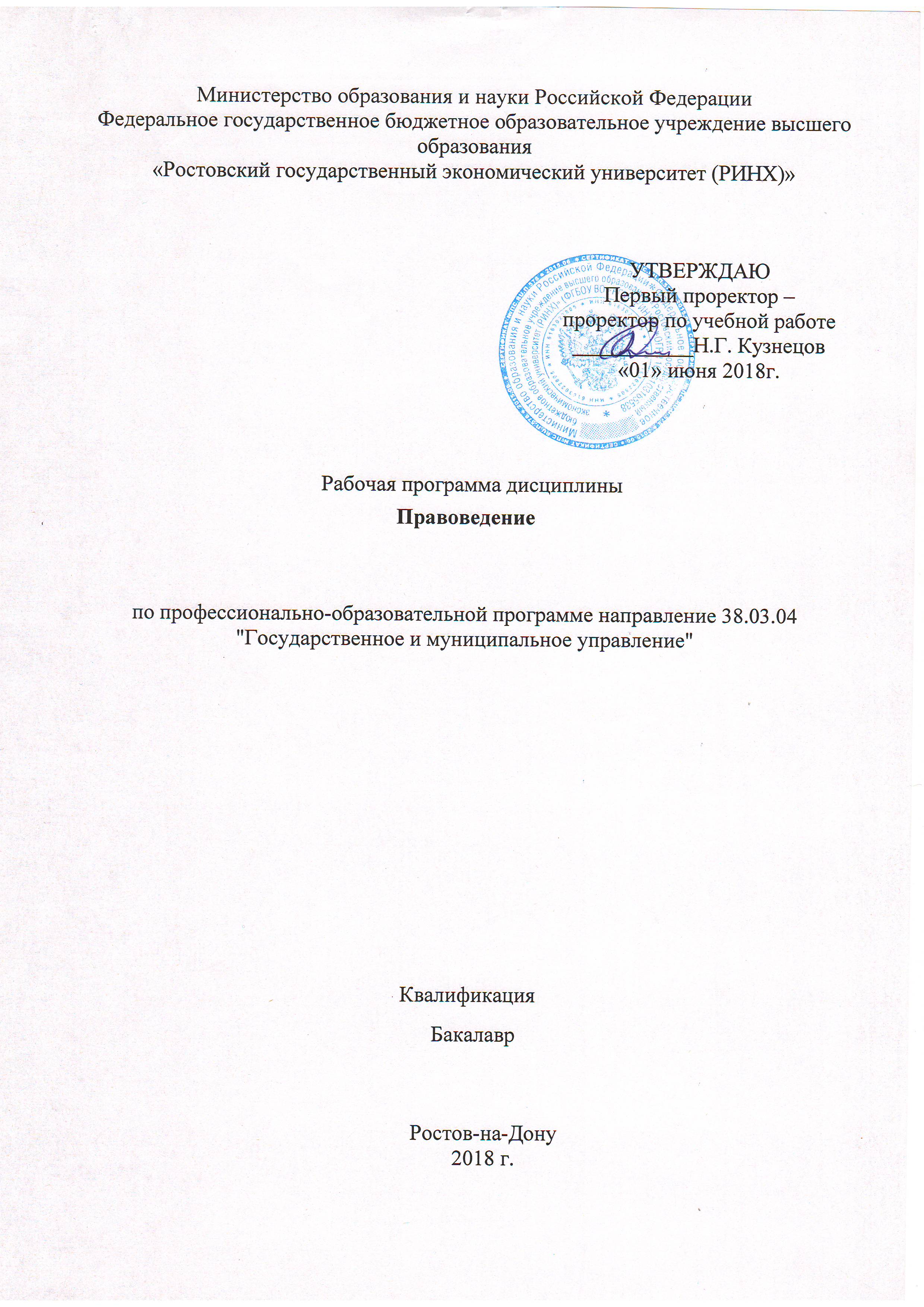 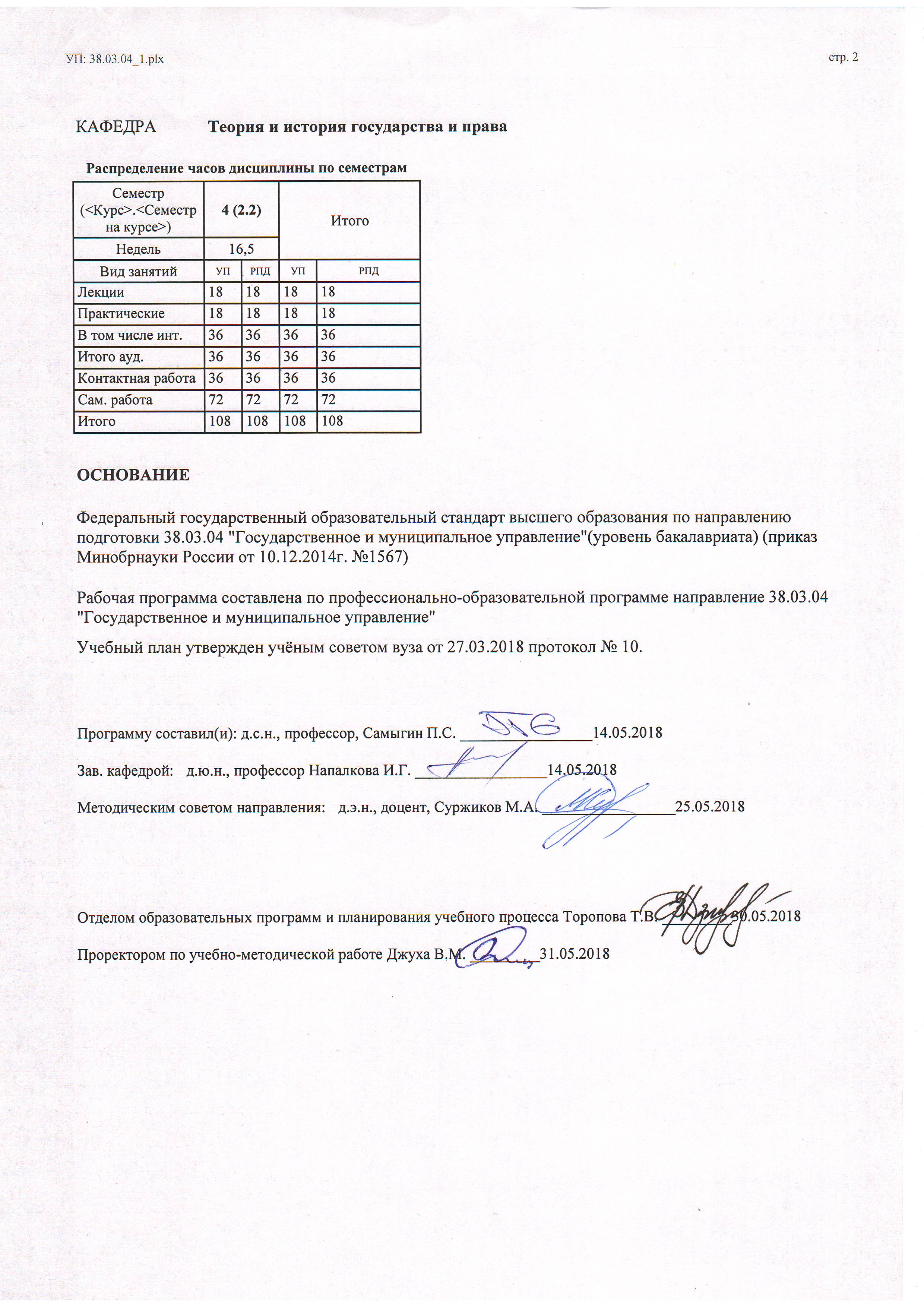 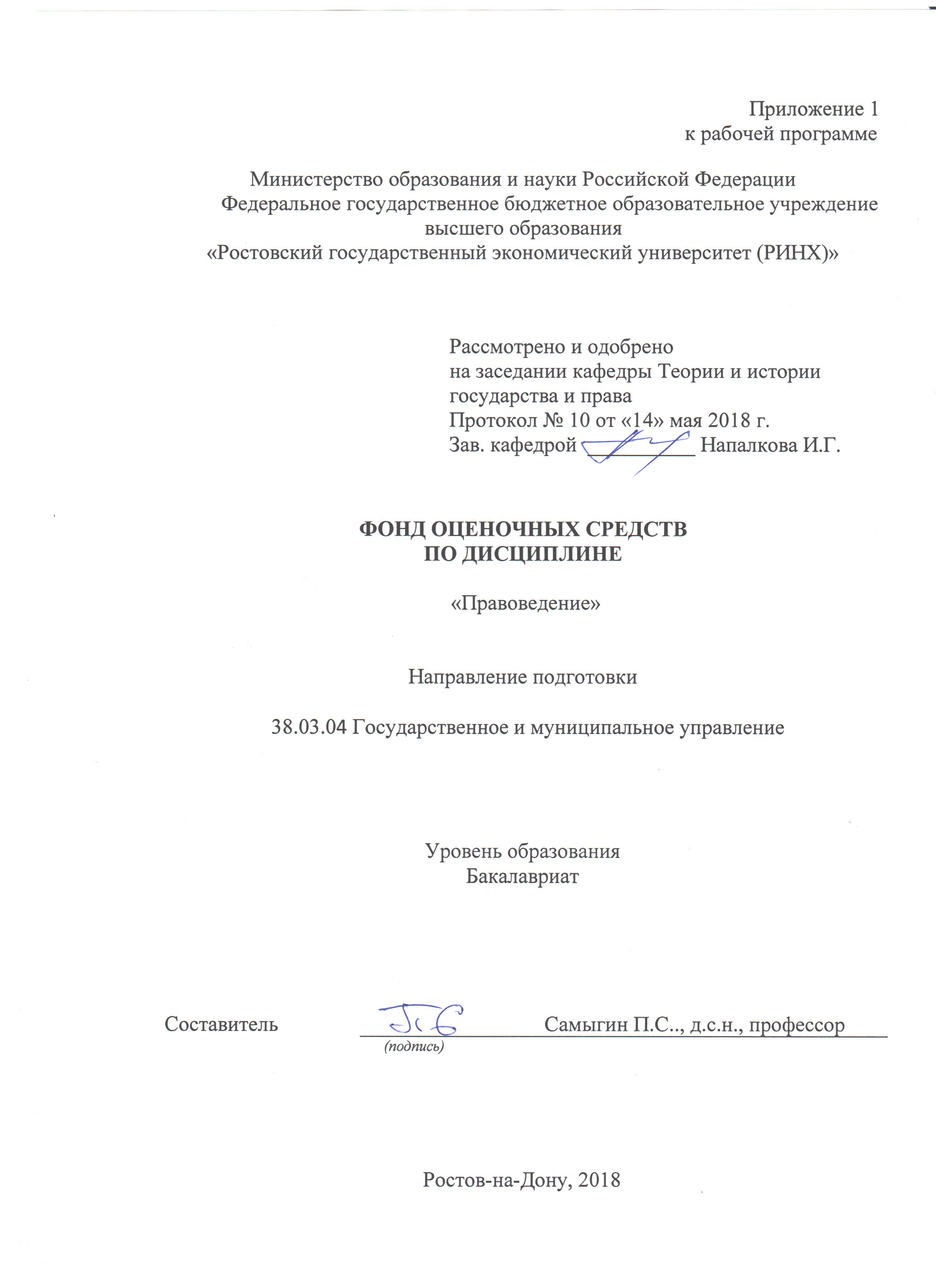 Оглавление1. Перечень компетенций с указанием этапов их формирования в процессе освоения образовательной программы ………………………………………………………………………… 32. Описание показателей и критериев оценивания компетенций на различных этапах их формирования, описание шкал оценивания ………………………………………………………... 33. Типовые контрольные задания или иные материалы, необходимые для оценки знаний, умений, навыков и (или) опыта деятельности, характеризующих этапы формирования компетенций в процессе освоения образовательной программы …………………………………. 44. Методические материалы, определяющие процедуры оценивания знаний, умений, навыков и (или) опыта деятельности, характеризующих этапы формирования компетенций ……………. 271. Перечень компетенций с указанием этапов их формирования в процессе освоения образовательной программыПеречень компетенций представлен в п.3 «Требования к результатам освоения дисциплины» рабочей программы дисциплины.Указание этапов формирования компетенций представлен в п.4 «Структура и содержание дисциплины» рабочей программы дисциплины.2. Описание показателей и критериев оценивания компетенций на различных этапах их формирования, описание шкал оценивания2.1. Показатели и критерии оценивания компетенций.2.2. Шкалы оценивания.Текущий контроль успеваемости и промежуточная аттестация осуществляется в рамках накопительной балльно-рейтинговой системы, в 100 балльной шкале:- 84-100 баллов – оценка «отлично»;- 67-83 баллов – оценка «хорошо»;- 50-66 баллов – оценка «удовлетворительно»;- 0-49 баллов – оценка «неудовлетворительно»;- 50-100 баллов – оценка «зачёт»;- 0-50 баллов – оценка «незачёт».3. Типовые контрольные задания или иные материалы, необходимые для оценки знаний, умений, навыков и (или) опыта деятельности, характеризующих этапы формирования компетенций в процессе освоения образовательной программыМинистерство образования и науки Российской ФедерацииФедеральное государственное бюджетное образовательное учреждение высшего образования«Ростовский государственный экономический университет (РИНХ)»Кафедра теории и истории государства и праваВопросы к экзаменупо дисциплине Б1.Б.05 «Правоведение»Происхождение государства.Подходы к государству.Признаки государства.Функции государства, формы их реализации.Типология госудаорств.Форма государственного правления.Форма государственного устройства.Форма режима.Гражданское общество.Правовое государство.Происхождение права. Законность и правопорядок.Учение о праве.Понятие права.Система права.Источники права.Нормативно-правовой акт, его систематизация.Действие нормативно-правового акта.Понятие и структура нормы права. Социальная норма и её значение.Юридические коллизии и пробелы в праве: их образование и ликвидация.Понятие правотворчества: принципы и требования, виды и стадии.Субъект и участник правоотношений: понятие и виды.Классификация понятий объекта правоотношения.Понятие и принципы, виды  правоспособности.Общая и специальная дееспособность. Основания её наступления и прекращения.Юридический факт: понятие и классификация.Понятие и виды противоправного поведения. Его состав.Юридическая ответственность. Основания её изменения.Правовое сознание: понятие, виды и элементы.Правовая культура: понятие, виды и элементы.Правовая система и правовая семья. Основания её выделения.Понятие и виды юридического лица в РФ, его подразделений.Виды и назначение гражданско-правовой сделки в РФ. Порядок её заключения.Понятие и виды, порядок в РФ признания сделки Недействительной.Представительство и доверенность в РФ: понятие и виды.Понятие и виды, требование содержания личной и общественной собственности в РФ, её режимов.Основания и виды защиты права собственности в РФ. Моральный вред в РФ.Обязательство в РФ и виды обеспечение его исполнения.Обязательство в РФ из причинения вреда и неосновательного обогащения.Наследование и наследство в РФ, виды Наследников.Интеллектуальная собственность в РФ.Понятие и виды, структура индивидуального трудового договора в РФ.Понятие и виды, роль и значение коллективного трудового договора в РФ.Роль и значение трудовой книжки в РФ: её оформление.Основания назначения и прекращения испытательного срока в РФ.Понятие и виды социального партнёрства в РФ. коллективные переговоры в РФ.Порядок и условия прекращения и расторжения трудового договора в РФ.Понятие и виды рабочего времени в РФ, заработной платы и времени отдыха.Трудовая ответственность в РФ и порядок её назначения.Понятие и правосубъектность профсоюза в РФ. КТС в РФ.Виды трудовых споров в РФ и порядка их разрешения.Особенности правового регулирования в РФ статистической деятельности и стандартизации.Виды государственной информационной системы комплексов хозяйственной деятельности в РФ.Специфика правоотношений при применении информационной федеральной адресной системы в РФ.Особенности видов государственной автоматизированной информационной системы в РФ.Защита и ограничение в РФ по получению отдельными категориями лиц информации.Особые правила в РФ при применении некоторых способов освещения отдельных видов деятельности.Порядок обеспечения доступа к информации в РФ и ответственность за их нарушение.Порядок регулирования вопросов интеллектуальной собственности и персональных данных в РФ.Порядок технического обеспечения и защиты в РФ информации и информатизации.Особенности архивной и рекламной деятельности в РФ, отношений в сфере связи.Роль и значение конституции РФ.Особенность её норм.Конституционализм РФ. Виды и значение её составляющих.Федерализм РФ: правоспособность её регионов.Правоспособность человека и в РФ. Наступление и прекращение гражданства.Понятие и функции президента РФ и его служб.Понятие и структура, функции законодательной власти в РФ.Понятие и структура, функции исполнительной власти в РФ.Понятие и структура, функции судебной власти в РФ.Понятие и структура, функции муниципальной власти в РФ.Конституционное регулирование видов Негосударственных органов в РФ.Понятие и категоризация, простые и сложные преступления в РФ.Основания и обоснование фактов исключающих преступность в РФ.Структура и состав преступленияв РФ. Виды преступников.Условия приминения уголовного наказания в РФ.  Порядок и основание его изменения.Особенности уголовного наказания в РФ по отношению несовершеннолетних.Понятие и виды, структура состава правонарушения в РФ.Основание наступления и порядок применения административной ответственности в РФ.Основания и виды изменения пределов административного наказания в РФ.Основы уголовного и административного процессуального права в РФ и исковой давности.Основы гражданского и арбитражного процессуального права в РФ и исковой давности.Понятие и виды Заключения и расторжения брака в РФ.Совместный режим имущества супругов в РФ.Правоспособность членов семьи в РФ.Виды алементных обязательств в РФ.Порядок усыновление (удочерение) в РФ.Особенность экологического права и природоохранительных нормы в РФ.Экологическая правоспособность физических лиц в РФ.Экологическая правоспособность государственной власти РФ.Экологическая правоспособность муниципальной власти РФ.Требования к участникам экологических отношений в РФ.Составитель                                                                                                                         И.В. Ганичев__ ________ .Министерство образования и науки Российской ФедерацииФедеральное государственное бюджетное образовательное учреждение высшего образования«Ростовский государственный экономический университет (РИНХ)»Кафедра теории и истории государства и праваТемы рефератов, докладовпо дисциплине Б1.Б.05 «Правоведение» Методические рекомендации по написанию, требования к оформлению:- студент пишит реферат на выбранную им тему, состоящую из двух частей: обязательная базовая часть, а вместо её троеточия студент подставляет выбранную вариативную часть;- работа должна быть написана шрифтом таймс ньюмэн; размер – 14; с выравниванием текста по ширине;- интервал между строками – 1,5; красная строка текста – 1; поля: сверху – 2, снизу – 2, слева – 2,5, справа – 1;- работа минимально состоит из 25 стр., содержащих: 1 стр. – титульный лист, 1 стр. – содержание, 2 стр. – введение, 1 стр. – заключение, 20 стр. - текст;- список использованной литературы (состоящий не менее чем из 4 теоретических, 8 нормативно-правовых и 30 судебных источников) и приложения в объём работы не входит;- доклад, в отличии от реферата, излагает только сведения вариативной части темы, и начинается со слов «Анализ судебного разрешения споров связанных с …» и состоит из минимум 6 стр.: 1 стр. – сведения об авторе, наименование темы и введение, 4 стр. - текст, 1 стр. – заключение;- список использованной литературы (состоящий не менее чем из 4 нормативно-правовых и 10 судебных источников) в объём работы не входит.Критерии оценивания:- оценка «отлично» выставляется, если изложенный материал фактически верен, в нём имеется наличие глубоких исчерпывающих знаний в объёме пройдённой программы дисциплины в соответствии с поставленными программой курса целями и задачами обучения; грамотное и логически стройное изложение материала, обучающийся показал усвоение основной и знакомство с дополнительной литературой;- оценка хорошо» выставляется, если в работе имеется наличие твёрдых и достаточно полных знаний в объёме пройдённой программы дисциплины в соответствии с целями обучения, чёткое изложение материала, допускаются отдельные логические и стилистические погрешности, обучающийся  усвоил основную литературу, рекомендованную в рабочей программе дисциплины;- оценка «удовлетворительно» выставляется, если в тексте имеется наличие твёрдых знаний в объёме пройдённого курса в соответствии с целями обучения, его изложение имеет отдельные логические и стилистические ошибки, обучающийся  плохо усвоил основную литературу, рекомендованную в рабочей программе дисциплины;- оценка неудовлетворительно» выставляется, если текст не связан с заявленной темой, в ней имеются грубые логические и стилистические ошибки, обучающийся показал непонимание сущности излагаемого вопроса; не смог ответить на дополнительные вопросы.Составитель                                                                                                                         И.В. Ганичев__ ________ .Министерство образования и науки Российской ФедерацииФедеральное государственное бюджетное образовательное учреждение высшего образования«Ростовский государственный экономический университет (РИНХ)»Кафедра теории и истории государства и праваПеречень дискуссионных тем для круглого стола (дискуссии, полемики, диспута, дебатов)по дисциплине Б1.Б.05 «Правоведение»1. Теория государства.2. Теория права.3. Конституционное право РФ.4. Процессуальные права РФ.5. Уголовное право РФ.6. Административное право РФ.7. Семейное право РФ.8. Трудовое право РФ.9. Гражданское право РФ.10. Экологическое право РФ.11. Информационная деятельность в РФ.Программа проведения и/или методические рекомендации по подготовке и проведению:1) на обсуждение может быть вынесен только один проблемный вопрос, при этом последовательному исследованию подлежат его составные части;2) всестороннее его исследование осуществляется с социальной, правовой и прочих позиций;3) в его исследовании принимают участие все присутствующие студенты группы, которые могут давать своё заключение либо с обвинительной либо с оправдательной стороны.Критерии оценивания:- оценка «отлично» выставляется, если в рассуждении имеется наличие глубоких исчерпывающих знаний в объёме программы дисциплины в соответствии с поставленными программой курса целями и задачами обучения; правильные, уверенные действия по применению полученных знаний на практике, грамотное и логически стройное изложение материала при ответе, обучающийся показал усвоение основной и знакомство с дополнительной литературой;- оценка хорошо» выставляется, если в рассуждении имеется наличие твёрдых и достаточно полных знаний в объёме программы дисциплины в соответствии с целями обучения, правильные действия по применению знаний на практике, чёткое изложение материала, допускаются отдельные логические и стилистические погрешности, обучающийся  усвоил основную литературу, рекомендованную в рабочей программе дисциплины;- оценка «удовлетворительно» выставляется, если в рассуждении имеется наличие твёрдых знаний в объёме курса в соответствии с целями обучения, изложение ответов имеют отдельные ошибки, уверенно исправленные после дополнительных вопросов; правильные в целом действия по применению знаний на практике;- оценка неудовлетворительно» выставляется, если у студента не имеются рассуждения либо они не связаны с вопросом, в них имеется наличие грубых ошибок, обучающийся показал непонимание сущности излагаемого вопроса, неумение применять знания на практике, неуверенность и неточность ответов на дополнительные и наводящие вопросы.Составитель                                                                                                                         И.В. Ганичев__ ________ .Министерство образования и науки Российской ФедерацииФедеральное государственное бюджетное образовательное учреждение высшего образования«Ростовский государственный экономический университет (РИНХ)»Кафедра теории и истории государства и праваКомплект заданий для контрольной работыпо дисциплине Б1.Б.05 «Правоведение»Модуль №1 «Юридическая наука».Вариант 1.Задание 1.Каково значение категорий формирующих понятие государства?Задание 2.Какие виды источников права применяются при разрешении недостатков в праве?Задание 3.Каковы цели форм юридической ответственности?Вариант 2.Задание 1.Преоритет каких институтов общественного развития выделен в различных формах государства?Задание 2.Какова роль систематизации НПА и её видов?Задание 3.С какими видами право и дееспособности взаимосвязана деликтоспособность?Критерии оценивания:- оценка «отлично» выставляется, если изложенный материал фактически верен, в нём имеется наличие глубоких исчерпывающих знаний в объёме пройдённой программы дисциплины в соответствии с поставленными программой курса целями и задачами обучения; правильные, уверенные действия по применению полученных знаний на практике, грамотное и логически стройное изложение материала при ответе, обучающийся показал усвоение основной и знакомство с дополнительной литературой;- оценка хорошо» выставляется, если в ответе имеется наличие твёрдых и достаточно полных знаний в объёме пройдённой программы дисциплины в соответствии с целями обучения, правильные действия по применению знаний на практике, чёткое изложение материала, допускаются отдельные логические и стилистические погрешности, обучающийся  усвоил основную литературу, рекомендованную в рабочей программе дисциплины;- оценка «удовлетворительно» выставляется, если в ответе имеется наличие твёрдых знаний в объёме пройдённого курса в соответствии с целями обучения, изложение ответов имеют отдельные ошибки; правильные в целом действия по применению знаний на практике;- оценка неудовлетворительно» выставляется, если ответы не связаны с вопросами, в них имеется наличие грубых ошибок, обучающийся показал непонимание сущности излагаемого вопроса, неумение применять знания на практике.Составитель                                                                                                                         И.В. Ганичев__ ________ .Министерство образования и науки Российской ФедерацииФедеральное государственное бюджетное образовательное учреждение высшего образования«Ростовский государственный экономический университет (РИНХ)»Кафедра теории и истории государства и праваКейс-задачапо дисциплине Б1.Б.05 «Правоведение»Задание 1.Гражданин «А» был не согласен с Постановлением своей поселковой администрации. В какой структурный орган он имеет право его обжаловать?Задание 2.В суде было доказано, что гражданин «З» совершил преступление в состоянии опьянения. В прениях прокурор, ссылаясь на ч.1.1 ст.61 УК РФ, просил признать данный факт отягчающим вину. Адвокат наоборот, ссылаясь на ст.23 УК РФ говорил, что опьянение не является отягчающим вину обстоятельством. Какое решение должен принять суд?Задание 3.Какая категория в КОАП РФ соответствует понятию «судимость» из УК РФ?Задание 4.После смерти гражданина «Е» в его доме остались проживать: вдова, сын и 3 дочери. Через 4 месяца после этого, к официально не вступившему в наследство сыну умершего, гражданин «К» подал исковое заявление с требованием исполнить долг отца. Обоснуйте, имел ли он на это право?Задание 5.1 марта работнику «П» было вынесено письменное замечание, которое он через 10 дней обжаловал в суд. 15 марта того же года ему был объявлен выговор, а через месяц он был уволен в связи с ранее вынесенным замечанием и выговором. Обоснуйте законность его увольнения.Задание 6.Гражданка «И» должна была 10 лет выплачивать алементы несовершеннолетнему сыну и 3 года бывшему супругу. Через год она в отношении сына была лишена родительских прав. А ещё через год её бывший супруг вступил в новый брак. Определите, когда у гражданки «И» прекращается обязанность выплачивать алементы?Задание 7.Гражданин «В» на своём земельном участке нашёл золотую жилу, которая уходила на соседний участок. Какие правовые действия имеет право и должен выполнить гражданин «В»?Инструкция и/или методические рекомендации по выполнению:- решение кейс-задачи осуществляется на семинарском занятии соответствующей темы; - оно осуществляется со ссылкой на соответствующую норму права, рекомендованной преподавателем.Критерии оценки:- оценка «отлично» выставляется, если решение верно; обучающийся показал правильные, уверенные действия по применению полученных знаний на практике; грамотное и логически стройное изложение материала при ответе; усвоение основной и знакомство с дополнительной литературой;- оценка хорошо» выставляется, если решение верно; обучающийся показал правильные действия по применению знаний на практике, но не совсем чёткое изложение материала; допускаются отдельные логические и стилистические погрешности; обучающийся  усвоил основную литературу;- оценка «удовлетворительно» выставляется, если в решении имеется наличие твёрдых знаний в объёме пройдённого курса, изложение ответов имеют отдельные ошибки, уверенно исправленные после дополнительных вопросов; правильные в целом действия по применению знаний на практике;- оценка неудовлетворительно» выставляется, если решение не верно, не связано с сутью кейс-задачи; в нём имеется наличие грубых ошибок; обучающийся показал непонимание сущности излагаемого ответа, неумение применять знания на практике; неуверенность и неточность ответов на дополнительные и наводящие вопросы.Составитель                                                                                                                         И.В. Ганичев__ ________ .Министерство образования и науки Российской ФедерацииФедеральное государственное бюджетное образовательное учреждение высшего образования«Ростовский государственный экономический университет (РИНХ)»Кафедра теории и истории государства и праваВопросы для собеседованияпо дисциплине Б1.Б.05 «Правоведение»Модуль №1 «Юридическая наука».1. Происхождение государства:1) неолитическая революция и факторы происхождения;2) черты первых государств;3) пути и теории происхождения государства.2. понятие государства:1) сущьности и роли;2) признаки и их классификация:3) виды функций и их реализации;4) Формационная и цивилизационная типологии.3. Формы государства:1) правление;2) устройство;3) режимы.4. Формы общественного Развития:1) гражданское общество;2) правовое государство и его модели.5. Происхождение права:1) время и теории;2) учение о праве;3) правотворчество;4) система права.6. Понятие права:1) признаки и принципы;2) функции и методы;3) классификация права.7. Источники права:1) формы и виды;2) норма права;3) нормативно-правовой акт, его действие и систематизация;4) соподчинённость источников права;5) правовые семьи;6) коллизии и противоречия.8. Правоотношения:1) формирование правоотношения;2) субъекты и объекты;3) право и дееспособность;9. Юридические факты:1) формы и виды;2) правомерные и противоправные.10. Юридическая ответственность:1) формы и виды, структура;2) принципы и признаки, цели и задачи;3) изменяющие обстоятельства и основания.11. Теоретико-правовые аспекты:1) правовое сознание и его элементы;2) правовая культура и её элементы.Модуль №2 «Российские отраслевые права».1. Конституционализм и федерализм.2. Правосубъектность лиц и вопросы их гражданства.3. Президент и его администрация.4. Государственная власть:1) законодательная;2) исполнительная и контрольно-надзорная;3) судебная.5. Прокуратура.6. Местное самоуправление.7. Специфика Конституции и её норм.8. Понятие и виды процессуальных прав.9. Правосубъектность участников процессуальных прав.10. Понятие, состав и структура преступления и правонарушения.11. Виды и категоризация преступлений и правонарушений.12. Понятие и виды, цели уголовной и административной ответственности и наказания: требования, предъявляемые к их применению.13. Особенности уголовной и административной Ответственности и наказания несовершеннолетних и социально-защищённой группы населения.14. Заключение брака и виды его недействительности.15. Расторжение брака и разрешаемые при этом вопросы.16. Брачный контракт и его недействительность: совместный режим имущества членов семьи.17. Права и обязанности членов семьи.18. Виды алементных обязательств19. Вопросы усыновления и удочерения.20. Индивидуальный и коллективный трудовой договор.21. Испытательный срок и документация трудовой деятельности.22. Условия способствующие выполнению трудовых функций:1) рабочее время:2) время отдыха;3) заработная плата.23. Прекращение и расторжение трудового договора.24. Формы и виды трудовой ответственности.25. Органы охраны труда и порядок разрешения трудовых споров.26. Юридические и физические лица как участники гражданских правоотношений.27. Понятие и виды сделки: заключение, расторжение, недействительность.28. Понятие и виды права собственности: преобретения, отчуждения, защиты.29. Порядок и основание вознеикновения, исполнения и прекращения видов основных и дополнительных обязательств.30. Основание возникновения, вступления и прекращения наследства и наследования.31. Особенности экологического и природоохранительных прав, их норм.32. Природоохранительные органы контроля и надзора.33. Экологическая правосубъектность, требования, предъявляемые к природопользователям.34. Виды и степень норм предельно-допустимых загрязнений и концентраций. Способы борьбы с их нарушениями.35. Статистическая деятельность и стандартизация, архивная и рекламная деятельность, сфера связи.36. Системы государственной автоматизированной информации и информации комплексов хозяйственной деятельности, федеральной адресной информации.37. Правила применения способов освещения отдельных видов деятельности.38. Защита и ограничение отдельных категорий лиц в информации. Доступ к информации.39. Вопросы интеллектуальной собственности и персональных данных.40. Техническое обеспечение и защита информации и информатизации.Критерии оценивания:- оценка «отлично» выставляется, если изложенный материал фактически верен, в нём имеется наличие глубоких исчерпывающих знаний в объёме пройдённой программы дисциплины в соответствии с поставленными программой курса целями и задачами обучения; правильные, уверенные действия по применению полученных знаний на практике, грамотное и логически стройное изложение материала при ответе, обучающийся показал усвоение основной и знакомство с дополнительной литературой;- оценка хорошо» выставляется, если в ответе имеется наличие твёрдых и достаточно полных знаний в объёме пройдённой программы дисциплины в соответствии с целями обучения, правильные действия по применению знаний на практике, чёткое изложение материала, допускаются отдельные логические и стилистические погрешности, обучающийся  усвоил основную литературу, рекомендованную в рабочей программе дисциплины;- оценка «удовлетворительно» выставляется, если в ответе имеется наличие твёрдых знаний в объёме пройдённого курса в соответствии с целями обучения, изложение ответов имеют отдельные ошибки, уверенно исправленные после дополнительных вопросов; правильные в целом действия по применению знаний на практике;- оценка неудовлетворительно» выставляется, если ответы не связаны с вопросами, в них имеется наличие грубых ошибок, обучающийся показал непонимание сущности излагаемого вопроса, неумение применять знания на практике, неуверенность и неточность ответов на дополнительные и наводящие вопросы.Составитель                                                                                                                         И.В. Ганичев__ ________ .4. Методические материалы, определяющие процедуры оценивания знаний, умений, навыков и (или) опыта деятельности, характеризующих этапы формирования компетенцийПроцедуры оценивания включают в себя текущий контроль и промежуточную аттестацию.Текущий контроль успеваемости проводится с использованием оценочных средств, представленных в п.3 данного приложения. Их результаты доводятся студентам до промежуточной аттестации, проводимой в форме зачёта/экзамена.Итоговая форма контроля осуществляется следующим образом:- зачёт/экзамен проводится по расписанию экзаменационной сессии в письменном виде;- количество вопросов в зачётном/экзаменационном задании – 3;- проверка ответов и объявление результатов производится в день сдачи зачёта/экзамена;- результаты аттестации заносятся в экзаменационную ведомость и зачётную книжку студента;- студенты, не прошедшие промежуточную аттестацию по графику сессии, должны ликвидировать задолженность в установленном порядке.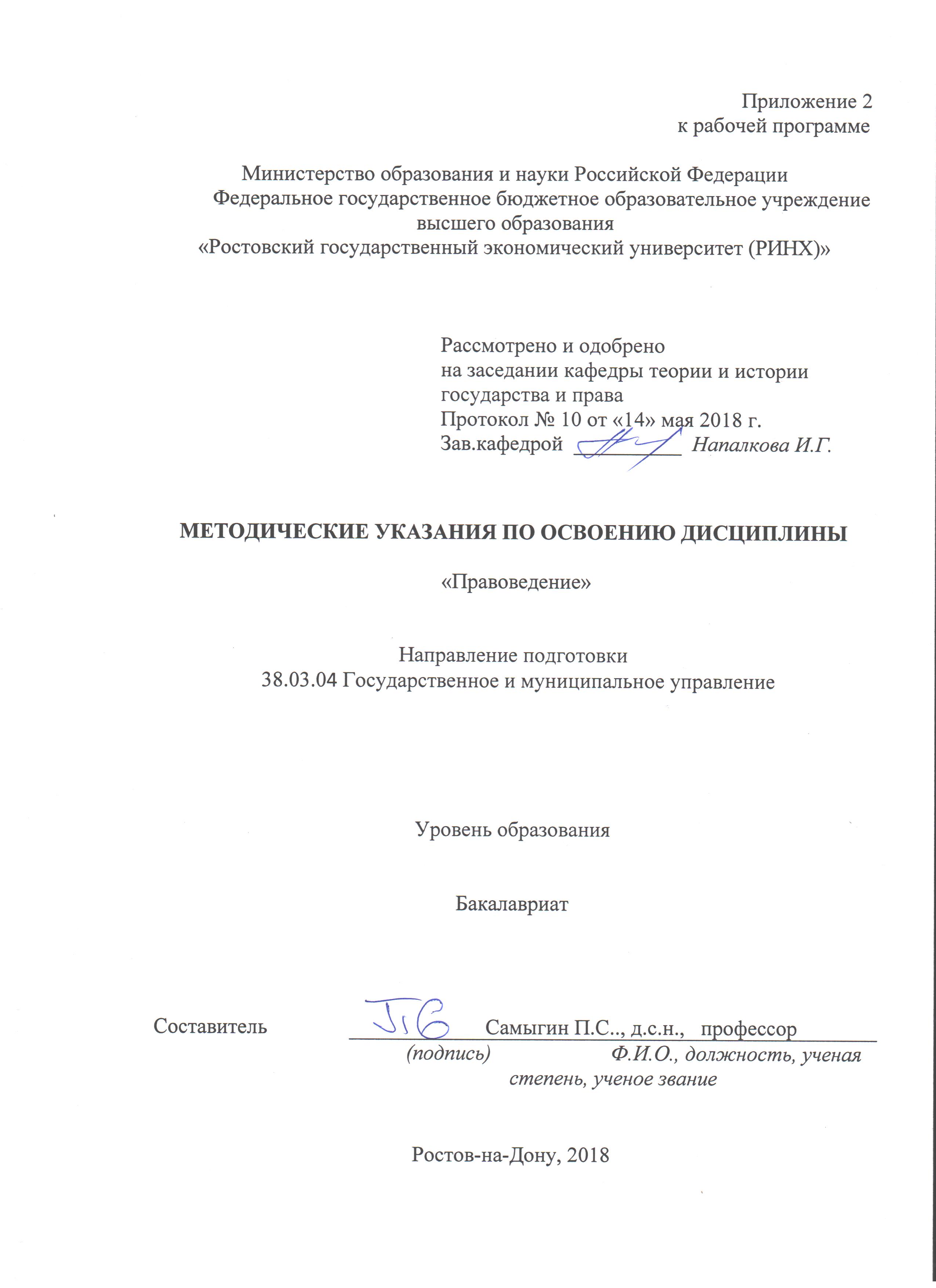 Методические указания по освоению дисциплины «Правоведение» адресованы студентам всех форм обучения.  Учебным планом по направлению подготовки   38.03.04 «Государственное и муниципальное управление» предусмотрены следующие виды занятий:- лекции;- практические занятия.В ходе лекционных занятий рассматриваются основы российского права, основы теории государства и права; основы отраслей материального права: конституционного, гражданского права, включая наследственное право, основы брачно-семейных отношений, трудового права; административные, уголовные правонарушения и ответственность за их совершение; основы экологического права, нормативно-правовые акты в области защиты информации и государственной тайны; органы государственной власти, правоохранительные органы и судебная система, даются  рекомендации для самостоятельной работы и подготовке к практическим занятиям. В ходе практических занятий углубляются и закрепляются знания студентов по  ряду  рассмотренных  на  лекциях  вопросов,  развиваются навыки  анализа нормативных актов, регулирующих отношения в различных сферах жизнедеятельности; навыками использования базовых нормативно-правовых актов Российской Федерации; терминологией, относящейся к юриспруденции и необходимой для формирования высокой правовой культуры выпускника вуза; самостоятельной работы с научной и учебной литературой по праву; юридической терминологией в области гражданского, трудового, административного и уголовного права; навыками применения законодательства при решении практических задач; разработки мероприятий по регулированию социально- трудовых отношений на всех уровнях управления. выявления ресурсов и резервов социальных отношений, определения направлений для их эффективного использования; навыками Международно-правового регулирования в социально-трудовой сфере; способностью к изучению содержания основных разделов Социального права, Миграционного права, касающихся социально- трудовой сферы, содержания основных документов Международного трудового права (Конвенция МОТ); анализировать социально- экономические проблемы и процессы в организации, находить организационно-управленческие и экономические решения; практическими навыками в определении организационно-управленческих и экономических решений; методологией разработки алгоритма реализации организационно-управленческих и экономических решений в организации.  При подготовке к практическим занятиям каждый студент должен:  – изучить рекомендованную учебную литературу;  – изучить конспекты лекций;  – подготовить ответы на все вопросы по изучаемой теме;  По согласованию с преподавателем  студент  может  подготовить реферат, доклад или сообщение по теме занятия. В процессе подготовки к практическим занятиям студенты могут  воспользоваться  консультациями преподавателя.  Вопросы, не рассмотренные  на  лекциях  и  практических занятиях, должны  быть  изучены  студентами  в  ходе  самостоятельной  работы. Контроль  самостоятельной  работы  студентов  над  учебной  программой курса  осуществляется  в  ходе   занятий методом  устного опроса  или  посредством  тестирования.  В  ходе  самостоятельной  работы  каждый  студент  обязан  прочитать  основную  и  по  возможности  дополнительную  литературу  по  изучаемой  теме,  дополнить  конспекты лекций  недостающим  материалом,  выписками  из  рекомендованных первоисточников.  Выделить  непонятные  термины,  найти  их  значение  в энциклопедических словарях.  При  реализации  различных  видов  учебной  работы  используются разнообразные (в т.ч. интерактивные) методы обучения. Для подготовки к занятиям, текущему контролю и промежуточной аттестации  студенты  могут  воспользоваться электронной библиотекой ВУЗа http://library.rsue.ru/ . Также обучающиеся могут взять на дом необходимую литературу на абонементе вузовской библиотеки или воспользоваться читальными залами вуза.  Приложение 1 ОФОРМЛЕНИЕ СНОСОК, ССЫЛОК НА ЛИТЕРАТУРНЫЕ ИСТОЧНИКИ И НОРМАТИВНЫЕ АКТЫСсылки, сноски на литературу1. В тексте письменных работ при упоминании какого-либо автора надо указать его инициалы и фамилию, а затем в обязательном порядке оформить сноску на данный источник по общим правилам.Пример:… по мнению Н.И. Химичевой, предметом финансового права являются отношения, возникающие в процессе финансовой деятельности государства и муниципальных образований1. _________________1 Химичева Н.И. Финансовое право: Учебник. – М.: Юристъ, 2005. – С. 14.2. При оформлении сноски, наоборот, сначала указывается фамилия, затем инициалы автора (т. е. Петров В. И., Иванов В.Н.,Сергеев В. В. и т.д.).3. Сноски печатаются на тех страницах, к которым относятся, и отделяются от основного текста чертой. Сноски имеют постраничную нумерацию, то есть первая сноска  на каждой странице  нумеруется цифрой 1. Печатание сносок с использованием  сквозной нумерации  в конце работы не допускается. В текстовом редакторе «MicrosoftWord» сноска оформляется следующим образом: стиль шрифта «TimesNewRoman», размер: «10», междустрочный интервал: 1. Отступ абзаца по первой строке – 1 см, выравнивание – «по ширине».4. Цитаты должны приводиться в точном соответствии с источником цитирования. Каждая цитата должна быть заключена в кавычки. Если изменена форма (но не содержание) цитируемого фрагмента, кавычки не ставятся, а сноска оформляется по общим правилам.  5. При использовании научной работы (книги, статьи) в первый раз в сноске даются все выходные данные о ней (фамилия и инициалы автора, название, место издания, издательство, год, страница). Пример:По мнению Л. Н. Павловой, «обращение ценных бумаг – это процесс заключения гражданско-правовых сделок, которые означают переход прав собственности от одного владельца ценной бумаги к другому с соответствующей фиксацией прав»1 . ______________________1 Павлова Л.Н. Корпоративные ценные бумаги. - М.: Юристъ, 1998. – С. 60.1Баглай М.В. Конституционное право Российской Федерации: Учебник для вузов. - М.: Изд-во НОРМА, 2004. - С.150.1Флетчер Дж.,Наумов А.В. Основные концепции современного уголовного права. – М.: Юристъ, 1998.При последующем упоминании того же произведения в сноске достаточно написать: 1 Павлова Л.Н. Указ.соч. - С. __.При этом следует иметь в виду, что если в тексте используются несколько произведений одного и того же автора, или если цитата из книги четырех и более авторов (где авторы в начале библиографического описания не указаны, а имеется, как правило, редактор), сноски в каждом случае цитирования оформляются полностью.6. При цитировании фрагмента текста из статьи в сноске указываются фамилия и инициалы автора, название статьи, журнал (газета) в котором опубликована статья, год издания журнала, его номер, страница (на которой находится соответствующий текст). Пример:1 Крылов В.К. О денежном дефиците в Российской экономике //Российский экономический журнал. 1998.  №2. – С. 15.7. При использовании коллективных работ приводятся название работы, фамилия и инициалы ее ответственного редактора. Пример:1У истоков финансового права  /Под ред. А.Н. Козырина. - М.: Статут, 1998. - С. ___.1 Практический комментарий к Уголовному кодексу Российской Федерации /Под общей ред. Х.Д. Аликперова, Э.Ф. Побегайло. – М.: Изд-во Норма, 2001. –С.___. 8. При оформлении ссылок и сносок на литературу следует обратить внимание на некоторые из общепринятых сокращений:С.  -  страница (не «стр».).Юрид. лит.   -издательство «Юридическая литература»Вестн. МГУ   - журнал «Вестник Московского университета»Юрид. вестник – журнал «Юридический вестник»Гос.и право   - журнал «Государство и право. Хоз. и право   - журнал «Хозяйство и право.М.,СПб       - сокращения от «Москва», «Санкт-Петербург».Ссылки, сноски на правовые акты1. При первом упоминании в тексте правового акта (кроме Конституции РФ) в тексте следует указать его полное наименование, дату принятия и номер документа, затем в обязательном порядке сделать сноску по общим правилам, указанным в п.2. Сноска на указанный  правовой акт делается один раз (при его первом  упоминании).2. При оформлении сноски на нормативный акт также в обязательном порядке указывается его полное наименование, дата принятия, номер документа и официальный источник опубликования. Пример 1:Федеральный закон «О введении в действие Кодекса Российской Федерации об административных правонарушениях» ввел в действие Кодекс Российской Федерации об административных правонарушениях с 1 июля 2002 года.11См. ст. 1 Федерального закона «О введении в действие Кодекса Российской Федерации об административных правонарушениях» от 30 декабря 2001г. №196-ФЗ (в последней ред. ФЗ от 26.04.2007 №63-ФЗ)  //Собрание законодательства РФ. 2002. №1, ч. 1. Ст. 2; 2007. №18. Ст.2117.Пример 2:В соответствии со ст. 2 Федерального закона «О введении в действие Кодекса Российской Федерации об административных правонарушениях»1  признаны утратившими силу некоторые нормативные акты._______________1 Федеральный закон «О введении в действие Кодекса Российской Федерации об административных правонарушениях» от 30 декабря 2001г. №196-ФЗ (в последней ред. ФЗ от 26.04.2007 №63-ФЗ)  //Собрание законодательства РФ. 2002. №1, ч. 1. Ст. 2; 2007. №18. Ст.2117.При дальнейшем упоминании того же акта можно использовать его краткое название, например: в соответствии со ст. 2 Федерального закона «О введении в действие Кодекса Российской Федерации об административных правонарушениях». Однако обязательно следует назвать статьи или пункты акта, имеющие отношение к вопросу.Приложение 2ТРЕБОВАНИЯ, ПРЕДЪЯВЛЯЕМЫЕ К ОФОРМЛЕНИЮ БИБЛИОГРАФИЧЕСКОГО СПИСКАБиблиографический список должен состоять из следующих разделов:- правовые акты;- научная литература – книги, монографии, статьи и др., расположенные в алфавитном порядке;- материалы юридической практики.Каждый раздел библиографического списка имеет соответствующее наименование и самостоятельную нумерацию.Оформление списка использованных правовых актов1. В разделе правовых актов должно быть указано полное название правового акта, дата его принятия и номер (кроме Конституции РФ), официальный источник опубликования. Если документ утратил силу, то он оформляется по всем правилам, в скобках указывается: утратил силу.2. Правовые акты Российской Федерации располагаются в следующей   последовательности:Конституция Российской Федерации;законы Российской Федерации (федеральные конституционные законы, а затем – федеральные законы или законы Российской Федерации). Их официальными источниками опубликования являются Собрание законодательства РФ и Российская газета;указы Президента Российской Федерации. Их официальными источниками опубликования являются Собрание законодательства РФ и Российская газета;постановления Правительства Российской Федерации. Их официальными источниками опубликования являются Собрание законодательства РФ и Российская газета;нормативные акты федеральных органов исполнительной власти (их официальными источниками опубликования являются Бюллетень нормативных актов федеральных органов исполнительной власти и Российская газета) и иных государственных органов (Центрального банка РФ (официальный источник опубликования -  Вестник Банка России) и др.);ненормативные акты федерального уровня (распоряжения Президента РФ, распоряжения Правительства РФ, ненормативные акты федеральных органов исполнительной власти и иных государственных органов).3.  При оформлении списка правовых актов используются следующие общепринятые сокращения наименований официальных источников     опубликования:Пример:Правовые акты1. Конституция Российской Федерации 1993г. (в последней ред. Законов РФ о поправках к Конституции РФ от 30.12.2008г. № 6-ФКЗ, № 7-ФКЗ) // Российская газета. 1993. 25 декабря; 2009. 21 января.2. Федеральный конституционный закон «О Правительстве Российской Федерации» от 17 декабря 1997г. №2-ФКЗ (в последней ред. ФКЗ от 22.07.10. №4-ФКЗ) //Собрание законодательства РФ. 1997. №51. Ст. 5712;  2010. №30 Ст.984.3. Налоговый кодекс Российской Федерации (часть 1) от 31 июля 1998г. №146-ФЗ (в последней ред. ФЗ от 28.09.10.  №243-ФЗ) //Собрание законодательства РФ. 1998. №31. Ст. 3824; 2010. № 40. Ст. 4969.4. Федеральный закон «О Счетной палате Российской Федерации» от 11 января 1995г. №4-ФЗ (в последней ред. ФЗ 05.04.10 №43-ФЗ) //Собрание законодательства РФ. 1995. №3. Ст. 167; 2010. №15. Ст. 1739.5. Указ Президента РФ «Вопросы системы и структуры федеральных органов исполнительной власти» от 12 мая 2008г. №724 (в последней ред. Указа Президента РФ от 27.08.10 №1074) //Собрание законодательства РФ. 2008. №20. Ст. 2290; 2010. №35. Ст.4533.6. Постановление Правительства РФ «О Министерстве финансов Российской Федерации» от 30 июня 2004г. № 329 (в последней ред. Постановления Правительства РФ от 13.09.10 №726) //Собрание законодательства РФ. 2004. №31. Ст. 3258; 2010. №38. Ст.4844.4. При необходимости рассматриваемый раздел Библиографического списка может дополняться следующими подразделами: - Правовые акты субъектов Российской Федерации;- Правовые акты зарубежных государств;- Международные правовые акты.При их составлении следует соблюдать все общие правила, указанные ранее (иерархичность, источники официального опубликования и т.д.)5. Если правовой акт не был опубликован в официальном источнике опубликования, то он оформляется следующим образом: Название, дата, номер //Неофиц. ист.: Справочно-правовая система «Косультант Плюс». Указание на неофициальный источник опубликования возможно только в исключительном случае (если документ не был опубликован в официальном источнике). В данном случае возможны ссылки на правовые базы Гарант и КонсультантПлюс.Оформление списка использованной научной литературы1. В  разделе «Научная литература» в алфавитном порядке указываются все источники, изученные и проанализированные студентом при подготовке письменной работы.2. При оформлении списка научной литературы следует обратить внимание на точное указание выходных данных использованных источников.3. Для учебников и учебных пособий - фамилия, инициалы автора (авторов), полное название книги, место издания, издательство, год издания, общее количество страниц.Пример:Атаманчук Г.В. Теория государственного управления. - М.: Статут, 1997. - 290с.В том случае, если учебник или учебное пособие подготовлены коллективом авторов под общей редакцией, то в списке литературы его следует указать следующим образом: полное наименование, под чьей редакцией подготовлено учебное пособие, место издания, издательство, год издания и общее количество страниц.Пример: Финансовое  право: Учебник /Под ред. Н.И. Химичевой. – М.: Норма, 2008. 4. Для статей  - фамилия и инициалы автора (авторов); полное наименование статьи; название сборника, книги, газеты, журнала, где опубликована статья; место и год издания (для сборника), год и номер издания (для журнала), дата и год издания (для газеты).Пример:Некрасов С.И. Федеральные округа – новое звено в вертикали российской власти //Журнал российского права.  2001.  №11.  - С. 18 - 24.Парфентьев А.Л. О понятии правового предписания //Проблемы совершенствования советского законодательства. Вып. 9.  – М., 1977. - С. 20 – 25.5. При необходимости рассматриваемый раздел Библиографического списка может дополняться следующими подразделами: - Научная литература на иностранном языке;- Материалы сети «Интернет».Пример:Официальный сайт Министерства финансов Российской Федерации http://www.minfin.ru/Оформление списка материалов юридической практики1. Если в письменной работе студентом были использованы материалы практики (судебной, нотариальной и др.), то в составляемом списке в первую очередь указываются опубликованные дела, а за ними - неопубликованные. Например:1. Определение Конституционного Суда РФ «О проверке конституционности постановления Правительства РФ от 28.10.1992 №632 «Об утверждении порядка определения платы и ее предельных размеров за загрязнение окружающей природной среды, размещение отходов, другие виды    вредного воздействия» и статьи 7 Федерального закона «О введении в действие части первой Налогового кодекса РФ» от 10 декабря 2002г. №284-О //Вестник Конституционного Суда РФ.  2003.   №2.2. Дело по иску Иванова И.В. - учредителя общества с ограниченной ответственностью «МКМ» о проверке конституционности пунктов 2 и 3 части первой статьи 11 Закона РФ от 24.06.1993 «О федеральных органах налоговой полиции» // Бюллетень Верховного Суда РФ.  2000.  №5.3. Дело № 2/194 ... из архива Ворошиловского районного  суда г. Ростова-на-Дону.4. Дело №  3/056 ... из архива Арбитражного суда Ростовской области.2. Если при написании работы использовались также и материалы периодической печати, в которых комментировались вопросы судебной практики (газетная информация), то их следует указать после списка использованной юридической практики (название статьи, газета, дата). Например:Иванов И.И. О судебной практике...// Известия.  2001.  3 января.Приложение 3ОФОРМЛЕНИЕ ТАБЛИЦ И СХЕМТаблица - это своеобразная форма оформления материала. Благодаря лаконичности и выразительности табличной формы читателю облегчается восприятие и сопоставление данных. Таблица размещается после первого  упоминания о ней  в тексте таким образом, чтобы ее можно было читать без поворота документа или с поворотом по часовой стрелке. Таблицы в зависимости от характера материала делятся на:1) цифровые и текстовые;2) таблицы-проформы, у которых полностью дана только заголовочная часть, а графы обозначены короткими вертикальными ячейками, служат в качестве образца формы учета или отчетности.По содержанию таблицы делятся следующим образом:1) таблицы статики явлений. В таких таблицах фиксируется какой-либо момент (например, структура государственных доходов на текущий год);2) таблицы динамики явлений учитывают явление в движении (например, динамика роста государственных доходов за ряд лет);3) вспомогательные таблицы. В таких таблицах расшифровываются какие-либо сведения;4) результирующие, итоговые таблицы.Принятые определенные наименования основных элементов таблицы приведены ниже.Таблица 7.1. (а)Динамика роста государственных доходов за определенный период времени (б)(а) – нумерационный заголовок;(б) – тематический заголовок;(в) – заголовочная часть;(г) – нумерация подзаголовка.Нумерационный заголовок (а) проставляется в правом верхнем углу и является  сквозным для данного раздела. Номер таблицы состоит из номера  раздела и порядкового номера таблицы в пределах данного раздела, разделенных точкой. Например, первая таблица первого раздела имеет номер 1.1. Аналогичную нумерацию имеют формулы, иллюстрации. Таблицы, вынесенные в приложение, имеют самостоятельную нумерацию в той последовательности, в какой на них делается ссылка в ВКР специалиста. Графу «№ п/п» в таблицу не включают, а если необходимо нумеровать строки, показатели и другие данные, порядковые номера ставят в первой графе перед наименованием. Диагональное деление головки таблицы не допускается.В случае если на какие-либо элементы таблицы будут даны ссылки в тексте, то вертикальные графы нумеруются. Это особенно удобно, когда таблица не умещается на одной странице, заголовки граф в этом случае остаются  только над первой частью, а в последующих частях таблицы помещаются только номера граф. При этом в правом верхнем углу пишут слово «Продолжение», например «Продолжение табл.2.4.»На все таблицы в тексте должны быть ссылки, при этом слово «таблица» пишут сокращенно, например: «…в табл. 2.4…», кроме тех случаев, когда таблица в документе одна и не имеет номера. В этом случае пишется слово «Таблица» полностью.Тематический заголовок (б) пишется с прописной буквы и размещается ниже  нумерационного заголовка над таблицей. Каждый тематический заголовок должен отвечать на три вопроса: «что?», «где?», «когда?». Слова «Итого», «Всего», «Сумма» в конце таблицы пишутся с большой буквы. Графа «Примечание» допустима в тех случаях, когда она включает примечание к большинству горизонтальных строк. Примечание к небольшому числу отдельных строк следует помещать в виде сносок непосредственно под таблицей. Знаки сносок в таблице должны  быть  отличными от знаков сносок текста. Рекомендуется применять в качестве знака сноски звездочку. Примечание, относящееся ко всей таблице, рекомендуется помещать не в виде самостоятельной графы, а под таблицей вместе со словами «Примечание».Заголовочная часть (в) таблицы  содержит конкретные наименования данных, заносимых в таблицу. Под каждой графой заголовочной части проставляется порядковый номер(нумерация подзаголовка (г).В случае переноса таблицы нумерация подзаголовка переносится на следующую  страницу, а сам заголовок не переносится.УП: 38.03.04_1.plxстр. 2УП: 38.03.04_1.plxУП: 38.03.04_1.plxУП: 38.03.04_1.plxстр. 3стр. 3Визирование РПД для исполнения в очередном учебном годуВизирование РПД для исполнения в очередном учебном годуОтдел образовательных программ и планирования учебного процесса Торопова Т.В. __________Рабочая программа пересмотрена, обсуждена и одобрена для исполнения в 2019-2020 учебном году на заседании кафедры Теория и история государства и праваЗав. кафедрой  д.ю.н., профессор Напалкова И.Г. _________________Программу составил(и):  д.с.н., профессор, Самыгин П.С. _________________Отдел образовательных программ и планирования учебного процесса Торопова Т.В. __________Рабочая программа пересмотрена, обсуждена и одобрена для исполнения в 2019-2020 учебном году на заседании кафедры Теория и история государства и праваЗав. кафедрой  д.ю.н., профессор Напалкова И.Г. _________________Программу составил(и):  д.с.н., профессор, Самыгин П.С. _________________Отдел образовательных программ и планирования учебного процесса Торопова Т.В. __________Рабочая программа пересмотрена, обсуждена и одобрена для исполнения в 2019-2020 учебном году на заседании кафедры Теория и история государства и праваЗав. кафедрой  д.ю.н., профессор Напалкова И.Г. _________________Программу составил(и):  д.с.н., профессор, Самыгин П.С. _________________Отдел образовательных программ и планирования учебного процесса Торопова Т.В. __________Рабочая программа пересмотрена, обсуждена и одобрена для исполнения в 2019-2020 учебном году на заседании кафедры Теория и история государства и праваЗав. кафедрой  д.ю.н., профессор Напалкова И.Г. _________________Программу составил(и):  д.с.н., профессор, Самыгин П.С. _________________Отдел образовательных программ и планирования учебного процесса Торопова Т.В. __________Рабочая программа пересмотрена, обсуждена и одобрена для исполнения в 2019-2020 учебном году на заседании кафедры Теория и история государства и праваЗав. кафедрой  д.ю.н., профессор Напалкова И.Г. _________________Программу составил(и):  д.с.н., профессор, Самыгин П.С. _________________Визирование РПД для исполнения в очередном учебном годуВизирование РПД для исполнения в очередном учебном годуОтдел образовательных программ и планирования учебного процесса Торопова Т.В. __________Рабочая программа пересмотрена, обсуждена и одобрена для исполнения в 2020-2021 учебном году на заседании кафедры Теория и история государства и праваЗав. кафедрой  д.ю.н., профессор Напалкова И.Г. _________________Программу составил(и):  д.с.н., профессор, Самыгин П.С. _________________Отдел образовательных программ и планирования учебного процесса Торопова Т.В. __________Рабочая программа пересмотрена, обсуждена и одобрена для исполнения в 2020-2021 учебном году на заседании кафедры Теория и история государства и праваЗав. кафедрой  д.ю.н., профессор Напалкова И.Г. _________________Программу составил(и):  д.с.н., профессор, Самыгин П.С. _________________Отдел образовательных программ и планирования учебного процесса Торопова Т.В. __________Рабочая программа пересмотрена, обсуждена и одобрена для исполнения в 2020-2021 учебном году на заседании кафедры Теория и история государства и праваЗав. кафедрой  д.ю.н., профессор Напалкова И.Г. _________________Программу составил(и):  д.с.н., профессор, Самыгин П.С. _________________Отдел образовательных программ и планирования учебного процесса Торопова Т.В. __________Рабочая программа пересмотрена, обсуждена и одобрена для исполнения в 2020-2021 учебном году на заседании кафедры Теория и история государства и праваЗав. кафедрой  д.ю.н., профессор Напалкова И.Г. _________________Программу составил(и):  д.с.н., профессор, Самыгин П.С. _________________Отдел образовательных программ и планирования учебного процесса Торопова Т.В. __________Рабочая программа пересмотрена, обсуждена и одобрена для исполнения в 2020-2021 учебном году на заседании кафедры Теория и история государства и праваЗав. кафедрой  д.ю.н., профессор Напалкова И.Г. _________________Программу составил(и):  д.с.н., профессор, Самыгин П.С. _________________Визирование РПД для исполнения в очередном учебном годуВизирование РПД для исполнения в очередном учебном годуОтдел образовательных программ и планирования учебного процесса Торопова Т.В. __________Рабочая программа пересмотрена, обсуждена и одобрена для исполнения в 2021-2022 учебном году на заседании кафедры Теория и история государства и праваЗав. кафедрой:  д.ю.н., профессор Напалкова И.Г. _________________Программу составил(и):  д.с.н., профессор, Самыгин П.С. _________________Отдел образовательных программ и планирования учебного процесса Торопова Т.В. __________Рабочая программа пересмотрена, обсуждена и одобрена для исполнения в 2021-2022 учебном году на заседании кафедры Теория и история государства и праваЗав. кафедрой:  д.ю.н., профессор Напалкова И.Г. _________________Программу составил(и):  д.с.н., профессор, Самыгин П.С. _________________Отдел образовательных программ и планирования учебного процесса Торопова Т.В. __________Рабочая программа пересмотрена, обсуждена и одобрена для исполнения в 2021-2022 учебном году на заседании кафедры Теория и история государства и праваЗав. кафедрой:  д.ю.н., профессор Напалкова И.Г. _________________Программу составил(и):  д.с.н., профессор, Самыгин П.С. _________________Отдел образовательных программ и планирования учебного процесса Торопова Т.В. __________Рабочая программа пересмотрена, обсуждена и одобрена для исполнения в 2021-2022 учебном году на заседании кафедры Теория и история государства и праваЗав. кафедрой:  д.ю.н., профессор Напалкова И.Г. _________________Программу составил(и):  д.с.н., профессор, Самыгин П.С. _________________Отдел образовательных программ и планирования учебного процесса Торопова Т.В. __________Рабочая программа пересмотрена, обсуждена и одобрена для исполнения в 2021-2022 учебном году на заседании кафедры Теория и история государства и праваЗав. кафедрой:  д.ю.н., профессор Напалкова И.Г. _________________Программу составил(и):  д.с.н., профессор, Самыгин П.С. _________________Визирование РПД для исполнения в очередном учебном годуВизирование РПД для исполнения в очередном учебном годуОтдел образовательных программ и планирования учебного процесса Торопова Т.В. __________Рабочая программа пересмотрена, обсуждена и одобрена для исполнения в 2022-2023 учебном году на заседании кафедры Теория и история государства и праваЗав. кафедрой:  д.ю.н., профессор Напалкова И.Г. _________________Программу составил(и):  д.с.н., профессор, Самыгин П.С. _________________Отдел образовательных программ и планирования учебного процесса Торопова Т.В. __________Рабочая программа пересмотрена, обсуждена и одобрена для исполнения в 2022-2023 учебном году на заседании кафедры Теория и история государства и праваЗав. кафедрой:  д.ю.н., профессор Напалкова И.Г. _________________Программу составил(и):  д.с.н., профессор, Самыгин П.С. _________________Отдел образовательных программ и планирования учебного процесса Торопова Т.В. __________Рабочая программа пересмотрена, обсуждена и одобрена для исполнения в 2022-2023 учебном году на заседании кафедры Теория и история государства и праваЗав. кафедрой:  д.ю.н., профессор Напалкова И.Г. _________________Программу составил(и):  д.с.н., профессор, Самыгин П.С. _________________Отдел образовательных программ и планирования учебного процесса Торопова Т.В. __________Рабочая программа пересмотрена, обсуждена и одобрена для исполнения в 2022-2023 учебном году на заседании кафедры Теория и история государства и праваЗав. кафедрой:  д.ю.н., профессор Напалкова И.Г. _________________Программу составил(и):  д.с.н., профессор, Самыгин П.С. _________________Отдел образовательных программ и планирования учебного процесса Торопова Т.В. __________Рабочая программа пересмотрена, обсуждена и одобрена для исполнения в 2022-2023 учебном году на заседании кафедры Теория и история государства и праваЗав. кафедрой:  д.ю.н., профессор Напалкова И.Г. _________________Программу составил(и):  д.с.н., профессор, Самыгин П.С. _________________УП: 38.03.04_1.plxУП: 38.03.04_1.plxУП: 38.03.04_1.plxУП: 38.03.04_1.plxУП: 38.03.04_1.plxстр. 41. ЦЕЛИ ОСВОЕНИЯ ДИСЦИПЛИНЫ1. ЦЕЛИ ОСВОЕНИЯ ДИСЦИПЛИНЫ1. ЦЕЛИ ОСВОЕНИЯ ДИСЦИПЛИНЫ1. ЦЕЛИ ОСВОЕНИЯ ДИСЦИПЛИНЫ1. ЦЕЛИ ОСВОЕНИЯ ДИСЦИПЛИНЫ1. ЦЕЛИ ОСВОЕНИЯ ДИСЦИПЛИНЫ1. ЦЕЛИ ОСВОЕНИЯ ДИСЦИПЛИНЫ1. ЦЕЛИ ОСВОЕНИЯ ДИСЦИПЛИНЫ1. ЦЕЛИ ОСВОЕНИЯ ДИСЦИПЛИНЫ1. ЦЕЛИ ОСВОЕНИЯ ДИСЦИПЛИНЫ1. ЦЕЛИ ОСВОЕНИЯ ДИСЦИПЛИНЫ1. ЦЕЛИ ОСВОЕНИЯ ДИСЦИПЛИНЫ1.1Цель освоения дисциплины: формирование компетенций, необходимых для изучения студентами основ российского права, ознакомления обучающихся с основами теории государства и права, с отраслями материального права: конституционного, гражданского права, включая наследственное право, с основами брачно- семейных отношений, трудового права.Цель освоения дисциплины: формирование компетенций, необходимых для изучения студентами основ российского права, ознакомления обучающихся с основами теории государства и права, с отраслями материального права: конституционного, гражданского права, включая наследственное право, с основами брачно- семейных отношений, трудового права.Цель освоения дисциплины: формирование компетенций, необходимых для изучения студентами основ российского права, ознакомления обучающихся с основами теории государства и права, с отраслями материального права: конституционного, гражданского права, включая наследственное право, с основами брачно- семейных отношений, трудового права.Цель освоения дисциплины: формирование компетенций, необходимых для изучения студентами основ российского права, ознакомления обучающихся с основами теории государства и права, с отраслями материального права: конституционного, гражданского права, включая наследственное право, с основами брачно- семейных отношений, трудового права.Цель освоения дисциплины: формирование компетенций, необходимых для изучения студентами основ российского права, ознакомления обучающихся с основами теории государства и права, с отраслями материального права: конституционного, гражданского права, включая наследственное право, с основами брачно- семейных отношений, трудового права.Цель освоения дисциплины: формирование компетенций, необходимых для изучения студентами основ российского права, ознакомления обучающихся с основами теории государства и права, с отраслями материального права: конституционного, гражданского права, включая наследственное право, с основами брачно- семейных отношений, трудового права.Цель освоения дисциплины: формирование компетенций, необходимых для изучения студентами основ российского права, ознакомления обучающихся с основами теории государства и права, с отраслями материального права: конституционного, гражданского права, включая наследственное право, с основами брачно- семейных отношений, трудового права.Цель освоения дисциплины: формирование компетенций, необходимых для изучения студентами основ российского права, ознакомления обучающихся с основами теории государства и права, с отраслями материального права: конституционного, гражданского права, включая наследственное право, с основами брачно- семейных отношений, трудового права.Цель освоения дисциплины: формирование компетенций, необходимых для изучения студентами основ российского права, ознакомления обучающихся с основами теории государства и права, с отраслями материального права: конституционного, гражданского права, включая наследственное право, с основами брачно- семейных отношений, трудового права.Цель освоения дисциплины: формирование компетенций, необходимых для изучения студентами основ российского права, ознакомления обучающихся с основами теории государства и права, с отраслями материального права: конституционного, гражданского права, включая наследственное право, с основами брачно- семейных отношений, трудового права.Цель освоения дисциплины: формирование компетенций, необходимых для изучения студентами основ российского права, ознакомления обучающихся с основами теории государства и права, с отраслями материального права: конституционного, гражданского права, включая наследственное право, с основами брачно- семейных отношений, трудового права.1.2Задачи: формирование у студентов представлений об административных, уголовных правонарушениях и ответственности за их совершение; ознакомление с основами экологического права, с нормативно-правовыми актами в области защиты информации и государственной тайны; привитие обучающимся навыков для решения конкретных ситуаций, связанных с защитой гражданином России своих конституционных, общегражданских, трудовых и иных прав, что предусматривает изучение органов государственной власти, правоохранительных органов и судебной системы, призванных определенным образом охранять и защищать права гражданЗадачи: формирование у студентов представлений об административных, уголовных правонарушениях и ответственности за их совершение; ознакомление с основами экологического права, с нормативно-правовыми актами в области защиты информации и государственной тайны; привитие обучающимся навыков для решения конкретных ситуаций, связанных с защитой гражданином России своих конституционных, общегражданских, трудовых и иных прав, что предусматривает изучение органов государственной власти, правоохранительных органов и судебной системы, призванных определенным образом охранять и защищать права гражданЗадачи: формирование у студентов представлений об административных, уголовных правонарушениях и ответственности за их совершение; ознакомление с основами экологического права, с нормативно-правовыми актами в области защиты информации и государственной тайны; привитие обучающимся навыков для решения конкретных ситуаций, связанных с защитой гражданином России своих конституционных, общегражданских, трудовых и иных прав, что предусматривает изучение органов государственной власти, правоохранительных органов и судебной системы, призванных определенным образом охранять и защищать права гражданЗадачи: формирование у студентов представлений об административных, уголовных правонарушениях и ответственности за их совершение; ознакомление с основами экологического права, с нормативно-правовыми актами в области защиты информации и государственной тайны; привитие обучающимся навыков для решения конкретных ситуаций, связанных с защитой гражданином России своих конституционных, общегражданских, трудовых и иных прав, что предусматривает изучение органов государственной власти, правоохранительных органов и судебной системы, призванных определенным образом охранять и защищать права гражданЗадачи: формирование у студентов представлений об административных, уголовных правонарушениях и ответственности за их совершение; ознакомление с основами экологического права, с нормативно-правовыми актами в области защиты информации и государственной тайны; привитие обучающимся навыков для решения конкретных ситуаций, связанных с защитой гражданином России своих конституционных, общегражданских, трудовых и иных прав, что предусматривает изучение органов государственной власти, правоохранительных органов и судебной системы, призванных определенным образом охранять и защищать права гражданЗадачи: формирование у студентов представлений об административных, уголовных правонарушениях и ответственности за их совершение; ознакомление с основами экологического права, с нормативно-правовыми актами в области защиты информации и государственной тайны; привитие обучающимся навыков для решения конкретных ситуаций, связанных с защитой гражданином России своих конституционных, общегражданских, трудовых и иных прав, что предусматривает изучение органов государственной власти, правоохранительных органов и судебной системы, призванных определенным образом охранять и защищать права гражданЗадачи: формирование у студентов представлений об административных, уголовных правонарушениях и ответственности за их совершение; ознакомление с основами экологического права, с нормативно-правовыми актами в области защиты информации и государственной тайны; привитие обучающимся навыков для решения конкретных ситуаций, связанных с защитой гражданином России своих конституционных, общегражданских, трудовых и иных прав, что предусматривает изучение органов государственной власти, правоохранительных органов и судебной системы, призванных определенным образом охранять и защищать права гражданЗадачи: формирование у студентов представлений об административных, уголовных правонарушениях и ответственности за их совершение; ознакомление с основами экологического права, с нормативно-правовыми актами в области защиты информации и государственной тайны; привитие обучающимся навыков для решения конкретных ситуаций, связанных с защитой гражданином России своих конституционных, общегражданских, трудовых и иных прав, что предусматривает изучение органов государственной власти, правоохранительных органов и судебной системы, призванных определенным образом охранять и защищать права гражданЗадачи: формирование у студентов представлений об административных, уголовных правонарушениях и ответственности за их совершение; ознакомление с основами экологического права, с нормативно-правовыми актами в области защиты информации и государственной тайны; привитие обучающимся навыков для решения конкретных ситуаций, связанных с защитой гражданином России своих конституционных, общегражданских, трудовых и иных прав, что предусматривает изучение органов государственной власти, правоохранительных органов и судебной системы, призванных определенным образом охранять и защищать права гражданЗадачи: формирование у студентов представлений об административных, уголовных правонарушениях и ответственности за их совершение; ознакомление с основами экологического права, с нормативно-правовыми актами в области защиты информации и государственной тайны; привитие обучающимся навыков для решения конкретных ситуаций, связанных с защитой гражданином России своих конституционных, общегражданских, трудовых и иных прав, что предусматривает изучение органов государственной власти, правоохранительных органов и судебной системы, призванных определенным образом охранять и защищать права гражданЗадачи: формирование у студентов представлений об административных, уголовных правонарушениях и ответственности за их совершение; ознакомление с основами экологического права, с нормативно-правовыми актами в области защиты информации и государственной тайны; привитие обучающимся навыков для решения конкретных ситуаций, связанных с защитой гражданином России своих конституционных, общегражданских, трудовых и иных прав, что предусматривает изучение органов государственной власти, правоохранительных органов и судебной системы, призванных определенным образом охранять и защищать права граждан2. МЕСТО ДИСЦИПЛИНЫ В СТРУКТУРЕ ОБРАЗОВАТЕЛЬНОЙ ПРОГРАММЫ2. МЕСТО ДИСЦИПЛИНЫ В СТРУКТУРЕ ОБРАЗОВАТЕЛЬНОЙ ПРОГРАММЫ2. МЕСТО ДИСЦИПЛИНЫ В СТРУКТУРЕ ОБРАЗОВАТЕЛЬНОЙ ПРОГРАММЫ2. МЕСТО ДИСЦИПЛИНЫ В СТРУКТУРЕ ОБРАЗОВАТЕЛЬНОЙ ПРОГРАММЫ2. МЕСТО ДИСЦИПЛИНЫ В СТРУКТУРЕ ОБРАЗОВАТЕЛЬНОЙ ПРОГРАММЫ2. МЕСТО ДИСЦИПЛИНЫ В СТРУКТУРЕ ОБРАЗОВАТЕЛЬНОЙ ПРОГРАММЫ2. МЕСТО ДИСЦИПЛИНЫ В СТРУКТУРЕ ОБРАЗОВАТЕЛЬНОЙ ПРОГРАММЫ2. МЕСТО ДИСЦИПЛИНЫ В СТРУКТУРЕ ОБРАЗОВАТЕЛЬНОЙ ПРОГРАММЫ2. МЕСТО ДИСЦИПЛИНЫ В СТРУКТУРЕ ОБРАЗОВАТЕЛЬНОЙ ПРОГРАММЫ2. МЕСТО ДИСЦИПЛИНЫ В СТРУКТУРЕ ОБРАЗОВАТЕЛЬНОЙ ПРОГРАММЫ2. МЕСТО ДИСЦИПЛИНЫ В СТРУКТУРЕ ОБРАЗОВАТЕЛЬНОЙ ПРОГРАММЫ2. МЕСТО ДИСЦИПЛИНЫ В СТРУКТУРЕ ОБРАЗОВАТЕЛЬНОЙ ПРОГРАММЫЦикл (раздел) ООП:Цикл (раздел) ООП:Цикл (раздел) ООП:Б1.ББ1.ББ1.ББ1.ББ1.ББ1.ББ1.ББ1.ББ1.Б2.1Требования к предварительной подготовке обучающегося:Требования к предварительной подготовке обучающегося:Требования к предварительной подготовке обучающегося:Требования к предварительной подготовке обучающегося:Требования к предварительной подготовке обучающегося:Требования к предварительной подготовке обучающегося:Требования к предварительной подготовке обучающегося:Требования к предварительной подготовке обучающегося:Требования к предварительной подготовке обучающегося:Требования к предварительной подготовке обучающегося:Требования к предварительной подготовке обучающегося:2.1.1Необходимыми условиями для успешного освоения дисциплины являются навыки, знания и умения, полученные в ходе освоения дисциплин:Практика по получению первичных профессиональных умений и навыков, в том числе первичных умений и навыков научно-исследовательской деятельностиНеобходимыми условиями для успешного освоения дисциплины являются навыки, знания и умения, полученные в ходе освоения дисциплин:Практика по получению первичных профессиональных умений и навыков, в том числе первичных умений и навыков научно-исследовательской деятельностиНеобходимыми условиями для успешного освоения дисциплины являются навыки, знания и умения, полученные в ходе освоения дисциплин:Практика по получению первичных профессиональных умений и навыков, в том числе первичных умений и навыков научно-исследовательской деятельностиНеобходимыми условиями для успешного освоения дисциплины являются навыки, знания и умения, полученные в ходе освоения дисциплин:Практика по получению первичных профессиональных умений и навыков, в том числе первичных умений и навыков научно-исследовательской деятельностиНеобходимыми условиями для успешного освоения дисциплины являются навыки, знания и умения, полученные в ходе освоения дисциплин:Практика по получению первичных профессиональных умений и навыков, в том числе первичных умений и навыков научно-исследовательской деятельностиНеобходимыми условиями для успешного освоения дисциплины являются навыки, знания и умения, полученные в ходе освоения дисциплин:Практика по получению первичных профессиональных умений и навыков, в том числе первичных умений и навыков научно-исследовательской деятельностиНеобходимыми условиями для успешного освоения дисциплины являются навыки, знания и умения, полученные в ходе освоения дисциплин:Практика по получению первичных профессиональных умений и навыков, в том числе первичных умений и навыков научно-исследовательской деятельностиНеобходимыми условиями для успешного освоения дисциплины являются навыки, знания и умения, полученные в ходе освоения дисциплин:Практика по получению первичных профессиональных умений и навыков, в том числе первичных умений и навыков научно-исследовательской деятельностиНеобходимыми условиями для успешного освоения дисциплины являются навыки, знания и умения, полученные в ходе освоения дисциплин:Практика по получению первичных профессиональных умений и навыков, в том числе первичных умений и навыков научно-исследовательской деятельностиНеобходимыми условиями для успешного освоения дисциплины являются навыки, знания и умения, полученные в ходе освоения дисциплин:Практика по получению первичных профессиональных умений и навыков, в том числе первичных умений и навыков научно-исследовательской деятельностиНеобходимыми условиями для успешного освоения дисциплины являются навыки, знания и умения, полученные в ходе освоения дисциплин:Практика по получению первичных профессиональных умений и навыков, в том числе первичных умений и навыков научно-исследовательской деятельности2.2Дисциплины и практики, для которых освоение данной дисциплины (модуля) необходимо как предшествующее:Дисциплины и практики, для которых освоение данной дисциплины (модуля) необходимо как предшествующее:Дисциплины и практики, для которых освоение данной дисциплины (модуля) необходимо как предшествующее:Дисциплины и практики, для которых освоение данной дисциплины (модуля) необходимо как предшествующее:Дисциплины и практики, для которых освоение данной дисциплины (модуля) необходимо как предшествующее:Дисциплины и практики, для которых освоение данной дисциплины (модуля) необходимо как предшествующее:Дисциплины и практики, для которых освоение данной дисциплины (модуля) необходимо как предшествующее:Дисциплины и практики, для которых освоение данной дисциплины (модуля) необходимо как предшествующее:Дисциплины и практики, для которых освоение данной дисциплины (модуля) необходимо как предшествующее:Дисциплины и практики, для которых освоение данной дисциплины (модуля) необходимо как предшествующее:Дисциплины и практики, для которых освоение данной дисциплины (модуля) необходимо как предшествующее:2.2.1Муниципальное правоМуниципальное правоМуниципальное правоМуниципальное правоМуниципальное правоМуниципальное правоМуниципальное правоМуниципальное правоМуниципальное правоМуниципальное правоМуниципальное право2.2.2Конституционное правоКонституционное правоКонституционное правоКонституционное правоКонституционное правоКонституционное правоКонституционное правоКонституционное правоКонституционное правоКонституционное правоКонституционное право3. ТРЕБОВАНИЯ К РЕЗУЛЬТАТАМ ОСВОЕНИЯ ДИСЦИПЛИНЫ3. ТРЕБОВАНИЯ К РЕЗУЛЬТАТАМ ОСВОЕНИЯ ДИСЦИПЛИНЫ3. ТРЕБОВАНИЯ К РЕЗУЛЬТАТАМ ОСВОЕНИЯ ДИСЦИПЛИНЫ3. ТРЕБОВАНИЯ К РЕЗУЛЬТАТАМ ОСВОЕНИЯ ДИСЦИПЛИНЫ3. ТРЕБОВАНИЯ К РЕЗУЛЬТАТАМ ОСВОЕНИЯ ДИСЦИПЛИНЫ3. ТРЕБОВАНИЯ К РЕЗУЛЬТАТАМ ОСВОЕНИЯ ДИСЦИПЛИНЫ3. ТРЕБОВАНИЯ К РЕЗУЛЬТАТАМ ОСВОЕНИЯ ДИСЦИПЛИНЫ3. ТРЕБОВАНИЯ К РЕЗУЛЬТАТАМ ОСВОЕНИЯ ДИСЦИПЛИНЫ3. ТРЕБОВАНИЯ К РЕЗУЛЬТАТАМ ОСВОЕНИЯ ДИСЦИПЛИНЫ3. ТРЕБОВАНИЯ К РЕЗУЛЬТАТАМ ОСВОЕНИЯ ДИСЦИПЛИНЫ3. ТРЕБОВАНИЯ К РЕЗУЛЬТАТАМ ОСВОЕНИЯ ДИСЦИПЛИНЫ3. ТРЕБОВАНИЯ К РЕЗУЛЬТАТАМ ОСВОЕНИЯ ДИСЦИПЛИНЫОК-4:      способностью использовать основы правовых знаний в различных сферах деятельностиОК-4:      способностью использовать основы правовых знаний в различных сферах деятельностиОК-4:      способностью использовать основы правовых знаний в различных сферах деятельностиОК-4:      способностью использовать основы правовых знаний в различных сферах деятельностиОК-4:      способностью использовать основы правовых знаний в различных сферах деятельностиОК-4:      способностью использовать основы правовых знаний в различных сферах деятельностиОК-4:      способностью использовать основы правовых знаний в различных сферах деятельностиОК-4:      способностью использовать основы правовых знаний в различных сферах деятельностиОК-4:      способностью использовать основы правовых знаний в различных сферах деятельностиОК-4:      способностью использовать основы правовых знаний в различных сферах деятельностиОК-4:      способностью использовать основы правовых знаний в различных сферах деятельностиОК-4:      способностью использовать основы правовых знаний в различных сферах деятельностиЗнать:Знать:Знать:Знать:Знать:Знать:Знать:Знать:Знать:Знать:Знать:Знать:права, свободы и обязанности человека и гражданина.права, свободы и обязанности человека и гражданина.права, свободы и обязанности человека и гражданина.права, свободы и обязанности человека и гражданина.права, свободы и обязанности человека и гражданина.права, свободы и обязанности человека и гражданина.права, свободы и обязанности человека и гражданина.права, свободы и обязанности человека и гражданина.права, свободы и обязанности человека и гражданина.права, свободы и обязанности человека и гражданина.права, свободы и обязанности человека и гражданина.права, свободы и обязанности человека и гражданина.Уметь:Уметь:Уметь:Уметь:Уметь:Уметь:Уметь:Уметь:Уметь:Уметь:Уметь:Уметь:защищать гражданские правазащищать гражданские правазащищать гражданские правазащищать гражданские правазащищать гражданские правазащищать гражданские правазащищать гражданские правазащищать гражданские правазащищать гражданские правазащищать гражданские правазащищать гражданские правазащищать гражданские праваВладеть:Владеть:Владеть:Владеть:Владеть:Владеть:Владеть:Владеть:Владеть:Владеть:Владеть:Владеть:навыками анализа нормативных актов, регулирующих отношения в различных сферах жизнедеятельностинавыками анализа нормативных актов, регулирующих отношения в различных сферах жизнедеятельностинавыками анализа нормативных актов, регулирующих отношения в различных сферах жизнедеятельностинавыками анализа нормативных актов, регулирующих отношения в различных сферах жизнедеятельностинавыками анализа нормативных актов, регулирующих отношения в различных сферах жизнедеятельностинавыками анализа нормативных актов, регулирующих отношения в различных сферах жизнедеятельностинавыками анализа нормативных актов, регулирующих отношения в различных сферах жизнедеятельностинавыками анализа нормативных актов, регулирующих отношения в различных сферах жизнедеятельностинавыками анализа нормативных актов, регулирующих отношения в различных сферах жизнедеятельностинавыками анализа нормативных актов, регулирующих отношения в различных сферах жизнедеятельностинавыками анализа нормативных актов, регулирующих отношения в различных сферах жизнедеятельностинавыками анализа нормативных актов, регулирующих отношения в различных сферах жизнедеятельностиОПК-1:      владением навыками поиска, анализа и использования нормативных и правовых документов в своей профессиональной деятельностиОПК-1:      владением навыками поиска, анализа и использования нормативных и правовых документов в своей профессиональной деятельностиОПК-1:      владением навыками поиска, анализа и использования нормативных и правовых документов в своей профессиональной деятельностиОПК-1:      владением навыками поиска, анализа и использования нормативных и правовых документов в своей профессиональной деятельностиОПК-1:      владением навыками поиска, анализа и использования нормативных и правовых документов в своей профессиональной деятельностиОПК-1:      владением навыками поиска, анализа и использования нормативных и правовых документов в своей профессиональной деятельностиОПК-1:      владением навыками поиска, анализа и использования нормативных и правовых документов в своей профессиональной деятельностиОПК-1:      владением навыками поиска, анализа и использования нормативных и правовых документов в своей профессиональной деятельностиОПК-1:      владением навыками поиска, анализа и использования нормативных и правовых документов в своей профессиональной деятельностиОПК-1:      владением навыками поиска, анализа и использования нормативных и правовых документов в своей профессиональной деятельностиОПК-1:      владением навыками поиска, анализа и использования нормативных и правовых документов в своей профессиональной деятельностиОПК-1:      владением навыками поиска, анализа и использования нормативных и правовых документов в своей профессиональной деятельностиЗнать:Знать:Знать:Знать:Знать:Знать:Знать:Знать:Знать:Знать:Знать:Знать:основы базовых отраслей российского права, включающих гражданское, трудовое, уголовное, семейное, административное, экологическое право; основные методы поиска нормативных и правовых актов; нормативные и правовые документы в своей профессиональной деятельности;основы базовых отраслей российского права, включающих гражданское, трудовое, уголовное, семейное, административное, экологическое право; основные методы поиска нормативных и правовых актов; нормативные и правовые документы в своей профессиональной деятельности;основы базовых отраслей российского права, включающих гражданское, трудовое, уголовное, семейное, административное, экологическое право; основные методы поиска нормативных и правовых актов; нормативные и правовые документы в своей профессиональной деятельности;основы базовых отраслей российского права, включающих гражданское, трудовое, уголовное, семейное, административное, экологическое право; основные методы поиска нормативных и правовых актов; нормативные и правовые документы в своей профессиональной деятельности;основы базовых отраслей российского права, включающих гражданское, трудовое, уголовное, семейное, административное, экологическое право; основные методы поиска нормативных и правовых актов; нормативные и правовые документы в своей профессиональной деятельности;основы базовых отраслей российского права, включающих гражданское, трудовое, уголовное, семейное, административное, экологическое право; основные методы поиска нормативных и правовых актов; нормативные и правовые документы в своей профессиональной деятельности;основы базовых отраслей российского права, включающих гражданское, трудовое, уголовное, семейное, административное, экологическое право; основные методы поиска нормативных и правовых актов; нормативные и правовые документы в своей профессиональной деятельности;основы базовых отраслей российского права, включающих гражданское, трудовое, уголовное, семейное, административное, экологическое право; основные методы поиска нормативных и правовых актов; нормативные и правовые документы в своей профессиональной деятельности;основы базовых отраслей российского права, включающих гражданское, трудовое, уголовное, семейное, административное, экологическое право; основные методы поиска нормативных и правовых актов; нормативные и правовые документы в своей профессиональной деятельности;основы базовых отраслей российского права, включающих гражданское, трудовое, уголовное, семейное, административное, экологическое право; основные методы поиска нормативных и правовых актов; нормативные и правовые документы в своей профессиональной деятельности;основы базовых отраслей российского права, включающих гражданское, трудовое, уголовное, семейное, административное, экологическое право; основные методы поиска нормативных и правовых актов; нормативные и правовые документы в своей профессиональной деятельности;основы базовых отраслей российского права, включающих гражданское, трудовое, уголовное, семейное, административное, экологическое право; основные методы поиска нормативных и правовых актов; нормативные и правовые документы в своей профессиональной деятельности;Уметь:Уметь:Уметь:Уметь:Уметь:Уметь:Уметь:Уметь:Уметь:Уметь:Уметь:Уметь:пользоваться базовыми нормативно-правовыми актами Российской Федерации; осуществлять поиск, анализ и использование нормативных и правовых документов; анализировать нормативные и правовые документы, связанные со своей профессиональной деятельностью.пользоваться базовыми нормативно-правовыми актами Российской Федерации; осуществлять поиск, анализ и использование нормативных и правовых документов; анализировать нормативные и правовые документы, связанные со своей профессиональной деятельностью.пользоваться базовыми нормативно-правовыми актами Российской Федерации; осуществлять поиск, анализ и использование нормативных и правовых документов; анализировать нормативные и правовые документы, связанные со своей профессиональной деятельностью.пользоваться базовыми нормативно-правовыми актами Российской Федерации; осуществлять поиск, анализ и использование нормативных и правовых документов; анализировать нормативные и правовые документы, связанные со своей профессиональной деятельностью.пользоваться базовыми нормативно-правовыми актами Российской Федерации; осуществлять поиск, анализ и использование нормативных и правовых документов; анализировать нормативные и правовые документы, связанные со своей профессиональной деятельностью.пользоваться базовыми нормативно-правовыми актами Российской Федерации; осуществлять поиск, анализ и использование нормативных и правовых документов; анализировать нормативные и правовые документы, связанные со своей профессиональной деятельностью.пользоваться базовыми нормативно-правовыми актами Российской Федерации; осуществлять поиск, анализ и использование нормативных и правовых документов; анализировать нормативные и правовые документы, связанные со своей профессиональной деятельностью.пользоваться базовыми нормативно-правовыми актами Российской Федерации; осуществлять поиск, анализ и использование нормативных и правовых документов; анализировать нормативные и правовые документы, связанные со своей профессиональной деятельностью.пользоваться базовыми нормативно-правовыми актами Российской Федерации; осуществлять поиск, анализ и использование нормативных и правовых документов; анализировать нормативные и правовые документы, связанные со своей профессиональной деятельностью.пользоваться базовыми нормативно-правовыми актами Российской Федерации; осуществлять поиск, анализ и использование нормативных и правовых документов; анализировать нормативные и правовые документы, связанные со своей профессиональной деятельностью.пользоваться базовыми нормативно-правовыми актами Российской Федерации; осуществлять поиск, анализ и использование нормативных и правовых документов; анализировать нормативные и правовые документы, связанные со своей профессиональной деятельностью.пользоваться базовыми нормативно-правовыми актами Российской Федерации; осуществлять поиск, анализ и использование нормативных и правовых документов; анализировать нормативные и правовые документы, связанные со своей профессиональной деятельностью.Владеть:Владеть:Владеть:Владеть:Владеть:Владеть:Владеть:Владеть:Владеть:Владеть:Владеть:Владеть:навыками самостоятельной работы с научной и учебной литературой по праву; навыками поиска, анализа и использования нормативных и правовых документов; навыками поиска, анализа и использования нормативных и правовых документов в своей профессиональной деятельности, в т.ч. в поисково-справочных системах.навыками самостоятельной работы с научной и учебной литературой по праву; навыками поиска, анализа и использования нормативных и правовых документов; навыками поиска, анализа и использования нормативных и правовых документов в своей профессиональной деятельности, в т.ч. в поисково-справочных системах.навыками самостоятельной работы с научной и учебной литературой по праву; навыками поиска, анализа и использования нормативных и правовых документов; навыками поиска, анализа и использования нормативных и правовых документов в своей профессиональной деятельности, в т.ч. в поисково-справочных системах.навыками самостоятельной работы с научной и учебной литературой по праву; навыками поиска, анализа и использования нормативных и правовых документов; навыками поиска, анализа и использования нормативных и правовых документов в своей профессиональной деятельности, в т.ч. в поисково-справочных системах.навыками самостоятельной работы с научной и учебной литературой по праву; навыками поиска, анализа и использования нормативных и правовых документов; навыками поиска, анализа и использования нормативных и правовых документов в своей профессиональной деятельности, в т.ч. в поисково-справочных системах.навыками самостоятельной работы с научной и учебной литературой по праву; навыками поиска, анализа и использования нормативных и правовых документов; навыками поиска, анализа и использования нормативных и правовых документов в своей профессиональной деятельности, в т.ч. в поисково-справочных системах.навыками самостоятельной работы с научной и учебной литературой по праву; навыками поиска, анализа и использования нормативных и правовых документов; навыками поиска, анализа и использования нормативных и правовых документов в своей профессиональной деятельности, в т.ч. в поисково-справочных системах.навыками самостоятельной работы с научной и учебной литературой по праву; навыками поиска, анализа и использования нормативных и правовых документов; навыками поиска, анализа и использования нормативных и правовых документов в своей профессиональной деятельности, в т.ч. в поисково-справочных системах.навыками самостоятельной работы с научной и учебной литературой по праву; навыками поиска, анализа и использования нормативных и правовых документов; навыками поиска, анализа и использования нормативных и правовых документов в своей профессиональной деятельности, в т.ч. в поисково-справочных системах.навыками самостоятельной работы с научной и учебной литературой по праву; навыками поиска, анализа и использования нормативных и правовых документов; навыками поиска, анализа и использования нормативных и правовых документов в своей профессиональной деятельности, в т.ч. в поисково-справочных системах.навыками самостоятельной работы с научной и учебной литературой по праву; навыками поиска, анализа и использования нормативных и правовых документов; навыками поиска, анализа и использования нормативных и правовых документов в своей профессиональной деятельности, в т.ч. в поисково-справочных системах.навыками самостоятельной работы с научной и учебной литературой по праву; навыками поиска, анализа и использования нормативных и правовых документов; навыками поиска, анализа и использования нормативных и правовых документов в своей профессиональной деятельности, в т.ч. в поисково-справочных системах.4. СТРУКТУРА И СОДЕРЖАНИЕ ДИСЦИПЛИНЫ (МОДУЛЯ)4. СТРУКТУРА И СОДЕРЖАНИЕ ДИСЦИПЛИНЫ (МОДУЛЯ)4. СТРУКТУРА И СОДЕРЖАНИЕ ДИСЦИПЛИНЫ (МОДУЛЯ)4. СТРУКТУРА И СОДЕРЖАНИЕ ДИСЦИПЛИНЫ (МОДУЛЯ)4. СТРУКТУРА И СОДЕРЖАНИЕ ДИСЦИПЛИНЫ (МОДУЛЯ)4. СТРУКТУРА И СОДЕРЖАНИЕ ДИСЦИПЛИНЫ (МОДУЛЯ)4. СТРУКТУРА И СОДЕРЖАНИЕ ДИСЦИПЛИНЫ (МОДУЛЯ)4. СТРУКТУРА И СОДЕРЖАНИЕ ДИСЦИПЛИНЫ (МОДУЛЯ)4. СТРУКТУРА И СОДЕРЖАНИЕ ДИСЦИПЛИНЫ (МОДУЛЯ)4. СТРУКТУРА И СОДЕРЖАНИЕ ДИСЦИПЛИНЫ (МОДУЛЯ)4. СТРУКТУРА И СОДЕРЖАНИЕ ДИСЦИПЛИНЫ (МОДУЛЯ)4. СТРУКТУРА И СОДЕРЖАНИЕ ДИСЦИПЛИНЫ (МОДУЛЯ)Код занятияКод занятияНаименование разделов и тем /вид занятия/Наименование разделов и тем /вид занятия/Семестр / КурсСеместр / КурсЧасовКомпетен-цииЛитератураИнтер акт.ПримечаниеПримечаниеРаздел 1. «Теория государства и права»Раздел 1. «Теория государства и права»УП: 38.03.04_1.plxУП: 38.03.04_1.plxУП: 38.03.04_1.plxстр. 51.1Тема «Теория государства»Происхождение государства и права. Многообразие теорий происхождения государства и права и причины их возникновения. Сущность государства и его функции. Внутренние и внешние функции государства. Экономическая, социальная, политическая функции государства. Форма государства. Формы правления. Формы государственного устройства. Понятие и виды государственных режимов/Лек/442ОК-4 ОПК- 1Л1.1 Л1.2 Л2.7 Л2.5 Л2.4 Л2.3 Л2.6 Л2.2 Л2.1Э1 Э2 Э321.2Тема «Теория государства»Происхождение государства и права. Многообразие теорий происхождения государства и права и причины их возникновения. Сущность государства и его функции. Внутренние и внешние функции государства. Экономическая, социальная, политическая функции государства. Форма государства. Формы правления. Формы государственного устройства. Понятие и виды государственных режимов/Пр/442ОК-4 ОПК- 1Л1.1 Л1.2 Л2.7 Л2.5 Л2.4 Л2.3 Л2.6 Л2.2 Л2.1Э1 Э2 Э321.3Тема «Теория государства и права»Структура государства. Государственный аппарат. Виды государственных органов.Основные признаки и черты правового государства. /Ср/448ОК-4 ОПК- 1Л1.1 Л1.2 Л2.7 Л2.5 Л2.4 Л2.3 Л2.6 Л2.2 Л2.1Э1 Э2 Э301.4Тема «Теория права»Право как регулятор общественных отношений в системе социальных норм. Право и мораль: общее и особенное. Норма права и нормативно-правовые акты. Иерархия нормативно-правовых актов. Классификация и виды законов и подзаконных актов. Действие нормативно-правовых актов во времени, в пространстве и по кругу лиц. Система права, система законодательства и правовая система. Внутреннее строение системы права, понятие и виды отраслей права. Институты права. Основание деления права на институты и отрасли. /Лек/444ОК-4 ОПК- 1Л1.1 Л1.2 Л2.7 Л2.5 Л2.4 Л2.3 Л2.6 Л2.2 Л2.1Э1 Э2 Э341.5Тема «Теория права»Право как регулятор общественных отношений в системе социальных норм. Право и мораль: общее и особенное. Норма права и нормативно-правовые акты. Иерархия нормативно-правовых актов. Классификация и виды законов и подзаконных актов. Действие нормативно-правовых актов во времени, в пространстве и по кругу лиц. Система права, система законодательства и правовая система. Внутреннее строение системы права, понятие и виды отраслей права. Институты права. Основание деления права на институты и отрасли. /Пр/444ОК-4 ОПК- 1Л1.1 Л1.2 Л2.7 Л2.5 Л2.4 Л2.3 Л2.6 Л2.2 Л2.1Э1 Э2 Э34УП: 38.03.04_1.plxУП: 38.03.04_1.plxУП: 38.03.04_1.plxстр. 61.6Тема «Конституционное право Российской Федерации».Понятие, предмет и метод конституционного права. Источники российского конституционного права. Конституция Российской Федерации – базовый закон государства. Права и свободы человека и гражданина. Отличительные особенности конституционных прав и свобод. Основные виды конституционных прав и свобод.  /Лек/442ОК-4 ОПК- 1Л1.1 Л1.2 Л2.7 Л2.5 Л2.4 Л2.3 Л2.6 Л2.2 Л2.1Э1 Э2 Э321.7Тема «Конституционное право Российской Федерации».Понятие, предмет и метод конституционного права. Источники российского конституционного права. Конституция Российской Федерации – базовый закон государства. Права и свободы человека и гражданина. Отличительные особенности конституционных прав и свобод. Основные виды конституционных прав и свобод.  /Пр/442ОК-4 ОПК- 1Л1.1 Л1.2 Л2.7 Л2.5 Л2.4 Л2.3 Л2.6 Л2.2 Л2.1Э1 Э2 Э321.8Тема «Конституционное право РФ»Федеративное устройство. Конституционно-правовой статус Российской Федерации и ее субъектов.Избирательное право и избирательная система в РФ./Ср/448ОК-4 ОПК- 1Л1.1 Л1.2 Л2.7 Л2.5 Л2.4 Л2.3 Л2.6 Л2.2 Л2.1Э1 Э2 Э301.9Тема "Уголовное право Российской Федерации"Понятие, задачи и система уголовного права. Уголовный закон: его понятие и структура, толкование уголовного закона, действие уголовного закона во времени, в пространстве и по кругу лиц. Преступление: понятие, признаки, категории преступлений. Понятие и значение состава преступления, структура состава преступления. Соучастие в преступлении. Обстоятельства, исключающие преступность деяний. Понятие и признаки уголовного наказания. Цели наказания. Система и виды наказаний. Назначение наказания. Условное осуждение. Освобождение от уголовной ответственности и от наказания. /Лек/442ОК-4 ОПК- 1Л1.1 Л1.2 Л2.7 Л2.5 Л2.4 Л2.3 Л2.6 Л2.2 Л2.1Э1 Э2 Э32УП: 38.03.04_1.plxУП: 38.03.04_1.plxУП: 38.03.04_1.plxстр. 71.10Тема "Уголовное право Российской Федерации"Понятие, задачи и система уголовного права. Уголовный закон: его понятие и структура, толкование уголовного закона, действие уголовного закона во времени, в пространстве и по кругу лиц. Преступление: понятие, признаки, категории преступлений. Понятие и значение состава преступления, структура состава преступления. Соучастие в преступлении. Обстоятельства, исключающие преступность деяний. Понятие и признаки уголовного наказания. Цели наказания. Система и виды наказаний. Назначение наказания. Условное осуждение. Освобождение от уголовной ответственности и от наказания. /Пр/442ОК-4 ОПК- 1Л1.1 Л1.2 Л2.7 Л2.5 Л2.4 Л2.3 Л2.6 Л2.2 Л2.1Э1 Э2 Э321.11Тема «Уголовное право РФ»Преступления и непреступные правонарушенияПонятие, признаки и виды рецидиваПонятие, виды объектов преступления и их уголовно-правовое значениеСубъект преступления и личность преступникаПонятие субъективной стороны преступления/Ср/448ОК-4 ОПК- 1Л1.1 Л1.2 Л2.7 Л2.5 Л2.4 Л2.3 Л2.6 Л2.2 Л2.1Э1 Э2 Э301.12Тема "Административное право Российской Федерации"Понятие и предмет административного права. Федеральное административное право и административное право субъектов Федерации. Задачи и принципы административного права. Понятие административно-правовых отношений, их структура и виды. Участники административных правоотношений. Граждане как субъекты административного права. Административно-правовой статус органов исполнительной власти. Административное правонарушение. Состав административного правонарушения. Субъекты административных проступков. Отличие административного проступка от преступления и дисциплинарного проступка. Обстоятельства, исключающие административную ответственность. Понятие и цели административного наказания. Назначение административного наказания. Виды административных наказаний. /Лек/442ОК-4 ОПК- 1Л1.1 Л1.2 Л2.7 Л2.5 Л2.4 Л2.3 Л2.6 Л2.2 Л2.1Э1 Э2 Э32УП: 38.03.04_1.plxУП: 38.03.04_1.plxУП: 38.03.04_1.plxстр. 81.13Тема "Административное право Российской Федерации"Понятие и предмет административного права. Федеральное административное право и административное право субъектов Федерации. Задачи и принципы административного права. Понятие административно-правовых отношений, их структура и виды. Участники административных правоотношений. Граждане как субъекты административного права. Административно-правовой статус органов исполнительной власти. Административное правонарушение. Состав административного правонарушения. Субъекты административных проступков. Отличие административного проступка от преступления и дисциплинарного проступка. Обстоятельства, исключающие административную ответственность. Понятие и цели административного наказания. Назначение административного наказания. Виды административных наказаний. /Пр/442ОК-4 ОПК- 1Л1.1 Л1.2 Л2.7 Л2.5 Л2.4 Л2.3 Л2.6 Л2.2 Л2.1Э1 Э2 Э321.14Тема «Гражданское право России».Понятие гражданского права и его место в общей системе российского права. Источники гражданского права. Понятие, содержание и особенности гражданско-правовых отношений. Граждане как субъекты гражданского права. Понятие и признаки юридических лиц. Право собственности в РФ. Содержание права собственности на имущество. Возникновение и прекращение права собственности. Защита права собственности. Виды гражданско-правовых исков. Общее учение об обязательствах. Виды обязательств. Принципы исполнения обязательств. Способы обеспечения исполнения обязательств. Ответственность за неисполнение обязательств.   /Лек/442ОК-4 ОПК- 1Л1.1 Л1.2 Л2.7 Л2.5 Л2.4 Л2.3 Л2.6 Л2.2 Л2.1Э1 Э2 Э321.15Тема «Гражданское право России».Понятие гражданского права и его место в общей системе российского права. Источники гражданского права. Понятие, содержание и особенности гражданско-правовых отношений. Граждане как субъекты гражданского права. Понятие и признаки юридических лиц. Право собственности в РФ. Содержание права собственности на имущество. Возникновение и прекращение права собственности. Защита права собственности. Виды гражданско-правовых исков. Общее учение об обязательствах. Виды обязательств. Принципы исполнения обязательств. Способы обеспечения исполнения обязательств. Ответственность за неисполнение обязательств.   /Пр/442ОК-4 ОПК- 1Л1.1 Л1.2 Л2.7 Л2.5 Л2.4 Л2.3 Л2.6 Л2.2 Л2.1Э1 Э2 Э32УП: 38.03.04_1.plxУП: 38.03.04_1.plxУП: 38.03.04_1.plxстр. 91.16Тема «Гражданское право РФ»Гражданско-правовые сделки. Понятие и виды сделок, их место в системе юридических фактовГражданско-правовой договор. Понятие договора в гражданском праве. Свобода договора. Содержание и действие гражданско-правового договора. Порядок заключения, изменения и расторжения договора/Ср/448ОК-4 ОПК- 1Л1.1 Л1.2 Л2.7 Л2.5 Л2.4 Л2.3 Л2.6 Л2.2 Л2.1Э1 Э2 Э301.17Тема «Трудовое право России».Понятие, предмет, метод, источники трудового права. Принципы трудового права. Понятие, основание возникновения и стороны трудовых отношений. Трудовой договор в условиях рынка. Заключение, изменение и расторжение трудового договора. Трудовая дисциплина и ответственность за ее нарушение. Понятие и виды трудовых споров. Особенности рассмотрения коллективных трудовых споров. /Лек/442ОК-4 ОПК- 1Л1.1 Л1.2 Л2.7 Л2.5 Л2.4 Л2.3 Л2.6 Л2.2 Л2.1Э1 Э2 Э321.18Тема «Трудовое право России».Понятие, предмет, метод, источники трудового права. Принципы трудового права. Понятие, основание возникновения и стороны трудовых отношений. Трудовой договор в условиях рынка. Заключение, изменение и расторжение трудового договора. Трудовая дисциплина и ответственность за ее нарушение. Понятие и виды трудовых споров. Особенности рассмотрения коллективных трудовых споров. /Пр/442ОК-4 ОПК- 1Л1.1 Л1.2 Л2.7 Л2.5 Л2.4 Л2.3 Л2.6 Л2.2 Л2.1Э1 Э2 Э321.19Тема «Трудовое право РФ»Правовое регулирование рабочего времени и времени отдыхаМатериальная ответственность сторон по нормам Трудового кодекса РФ/Ср/448ОК-4 ОПК- 1Л1.1 Л1.2 Л2.7 Л2.5 Л2.4 Л2.3 Л2.6 Л2.2 Л2.1Э1 Э2 Э301.20Тема "Семейное право"Понятие и предмет семейного права. Источники и принципы семейного права. Семейные правоотношения. Особенности личных неимущественных и имущественных отношений между супругами. Взаимные права и обязанности родителей и детей. Общая характеристика алиментных обязательств.  Ответственность по семейному праву. /Лек/442ОК-4 ОПК- 1Л1.1 Л1.2 Л2.7 Л2.5 Л2.4 Л2.3 Л2.6 Л2.2 Л2.1Э1 Э2 Э321.21Тема "Семейное право"Понятие и предмет семейного права. Источники и принципы семейного права. Семейные правоотношения. Особенности личных неимущественных и имущественных отношений между супругами. Взаимные права и обязанности родителей и детей. Общая характеристика алиментных обязательств.  Ответственность по семейному праву. /Пр/442ОК-4 ОПК- 1Л1.1 Л1.2 Л2.7 Л2.5 Л2.4 Л2.3 Л2.6 Л2.2 Л2.1Э1 Э2 Э32УП: 38.03.04_1.plxУП: 38.03.04_1.plxУП: 38.03.04_1.plxстр. 101.22Тема "Семейное право"Понятие и предмет семейного права. Источники и принципы семейного права. Семейные правоотношения. Особенности личных неимущественных и имущественных отношений между супругами. Взаимные права и обязанности родителей и детей. Общая характеристика алиментных обязательств.  Ответственность по семейному праву. /Ср/446ОК-4 ОПК- 1Л1.1 Л1.2 Л2.7 Л2.5 Л2.4 Л2.3 Л2.6 Л2.2 Л2.1Э1 Э2 Э30УП: 38.03.04_1.plxУП: 38.03.04_1.plxУП: 38.03.04_1.plxстр. 111.23Примерные темы рефератов1) Материалистическая теория происхождения государства2) Естественно-правовая (договорная) теория происхождения государства3) Особенности патриархальной и других теорий происхождения государства4) История развития Конституции РФ5) Понятие основ конституционного строя.6) Конституционные принципы правового статуса личности7) Российский федерализм: исторический аспект8) Конституционно-правовое регулирование выборов Президента РФ9) Законодательное регулирование выборов депутатов Государственной Думы10) История российского парламентаризма11) Система и структура федеральных органов исполнительной власти12) Формы судопроизводства13) Прокуратура РФ14) Местное самоуправление и государственная власть15) Особенности правового положения индивидуальных предпринимателей. Несостоятельность (банкротство) индивидуальных предпринимателей.16) Опека и попечительство17) Понятие и виды правоспособности юридических лиц18) Понятие и виды объектов гражданских правоотношений19) Недействительность сделок и ее правовые последствия20) Формы защиты гражданских прав21) Понятие и виды гражданско- правовых способов защиты права собственности22) Понятие и основание прекращения обязательств23) Основные права и обязанности работника и работодателя по нормам 24) Трудового кодекса РФ25) Роль коллективных договоров и соглашений в области правового регулирования труда26) Основные функции профессиональных союзов работников27) Отличия трудового договора от гражданско-правовых договоров, регулирующих сходные с трудовыми отношения28) Особенности правового регулирования труда совместителей29) Особенности правового регулирования руда лиц в возрасте до 18 лет30) Особенности судебного порядка рассмотрения трудовых споров31) Расторжение брака в судебном порядке32) Понятие законного режима имущества супругов4426ОК-4 ОПК- 1Л1.1 Л1.2 Л2.7 Л2.5 Л2.4 Л2.3 Л2.6 Л2.2 Л2.1Э1 Э2 Э30УП: 38.03.04_1.plxУП: 38.03.04_1.plxУП: 38.03.04_1.plxстр. 1233) Заключение, изменение и расторжения брачного договора/Ср/1.24/Зачёт/440ОК-4 ОПК- 1Л1.1 Л1.2 Л2.7 Л2.5 Л2.4 Л2.3 Л2.6 Л2.2 Л2.1Э1 Э2 Э305. ФОНД ОЦЕНОЧНЫХ СРЕДСТВ5. ФОНД ОЦЕНОЧНЫХ СРЕДСТВ5. ФОНД ОЦЕНОЧНЫХ СРЕДСТВ5. ФОНД ОЦЕНОЧНЫХ СРЕДСТВ5. ФОНД ОЦЕНОЧНЫХ СРЕДСТВ5. ФОНД ОЦЕНОЧНЫХ СРЕДСТВ5. ФОНД ОЦЕНОЧНЫХ СРЕДСТВ5. ФОНД ОЦЕНОЧНЫХ СРЕДСТВ5. ФОНД ОЦЕНОЧНЫХ СРЕДСТВ5. ФОНД ОЦЕНОЧНЫХ СРЕДСТВ5.1. Фонд оценочных средств для проведения промежуточной аттестации5.1. Фонд оценочных средств для проведения промежуточной аттестации5.1. Фонд оценочных средств для проведения промежуточной аттестации5.1. Фонд оценочных средств для проведения промежуточной аттестации5.1. Фонд оценочных средств для проведения промежуточной аттестации5.1. Фонд оценочных средств для проведения промежуточной аттестации5.1. Фонд оценочных средств для проведения промежуточной аттестации5.1. Фонд оценочных средств для проведения промежуточной аттестации5.1. Фонд оценочных средств для проведения промежуточной аттестации5.1. Фонд оценочных средств для проведения промежуточной аттестацииВопросы к зачету1.Основные теории происхождения государства и права.2.Государство: понятие и основные признаки.3.Сущность, функции и механизм (аппарат) государства. Политическая система общества.4.Форма правления государства.5.Форма государственного устройства.6.Политический режим.7.Государственный аппарат и его структура.8.Правовое государство: понятие, принципы, признаки. Особенности процесса формирования правового государства в современной России.9.Место и роль права в системе социальных норм. Понятие, признаки и функции права.10.Понятие источника права. Источники российского права.11.Нормативно-правовой акт: понятие и виды.12.Действие нормативно-правовых актов во времени, в пространстве и по кругу лиц.13.Правотворчество: понятие, принципы, стадии. Законотворческий процесс.14.Норма права и система права.15.Правоотношение: понятие, состав, виды.16.Правонарушение: признаки, состав и виды.17.Юридическая ответственность.18.Основные правовые системы современности. Особенности правовой системы РФ.19.Конституционное (государственное) право России: понятие, предмет, источники, система и место в системе права России.20.Этапы и особенности конституционализма в России. Конституция РФ 1993 г. как основной закон государства.21.Основы конституционного строя РФ.22.Конституционные права, свободы и обязанности граждан РФ. Основные формы и правовые меры их защиты.23.Особенности федеративного устройства России и статус субъектов федерации.24.Система органов государственной власти в РФ.25.Избирательное право и избирательная система России.26.Конституционный статус Президента РФ как главы государства27.Федеральное Собрание – парламент Российской Федерации.28.Правительство РФ – высший орган исполнительной власти.29.Конституционные основы судебной власти в РФ.30.Конституционные основы местного самоуправления в России.31.Конституционный суд РФ и его статус.32.Конституционные основы организации Прокуратуры РФ.33.Конституционные основы организации адвокатуры в Российской Федерации.34.Гражданское право как отрасль права. Принципы гражданского права. Источники гражданского права35.Гражданское правоотношение: понятие, элементы и виды.36.Субъекты гражданских правоотношений. Правосубъектность.37.Юридические лица как субъекты гражданского права.38.Организационно-правовые формы юридических лиц.39.Законодательство о несостоятельности (банкротстве).40.Нематериальные блага и их защита.41.Гражданско-правовые сделки: понятие, форма, виды. Последствия недействительности сделок.42.Представительство. Коммерческое представительство Доверенность.43.Исковая давность: понятие, порядок исчисления сроков давности, значение.44.Защита гражданских прав. Способы защиты. Гражданско-правовая ответственность.45.Право собственности. Содержание. Частная собственность и ее защита.46.Понятие, значение и виды гражданско-правовых обязательств.47.Обеспечение исполнения обязательств и его способы по Гражданскому кодексу РФ.48.Ответственность на нарушения обязательств.49.Гражданско-правовой договор: понятие и условия договора.50.Порядок заключения, изменения и расторжения договора.51.Общие положения о наследовании.Вопросы к зачету1.Основные теории происхождения государства и права.2.Государство: понятие и основные признаки.3.Сущность, функции и механизм (аппарат) государства. Политическая система общества.4.Форма правления государства.5.Форма государственного устройства.6.Политический режим.7.Государственный аппарат и его структура.8.Правовое государство: понятие, принципы, признаки. Особенности процесса формирования правового государства в современной России.9.Место и роль права в системе социальных норм. Понятие, признаки и функции права.10.Понятие источника права. Источники российского права.11.Нормативно-правовой акт: понятие и виды.12.Действие нормативно-правовых актов во времени, в пространстве и по кругу лиц.13.Правотворчество: понятие, принципы, стадии. Законотворческий процесс.14.Норма права и система права.15.Правоотношение: понятие, состав, виды.16.Правонарушение: признаки, состав и виды.17.Юридическая ответственность.18.Основные правовые системы современности. Особенности правовой системы РФ.19.Конституционное (государственное) право России: понятие, предмет, источники, система и место в системе права России.20.Этапы и особенности конституционализма в России. Конституция РФ 1993 г. как основной закон государства.21.Основы конституционного строя РФ.22.Конституционные права, свободы и обязанности граждан РФ. Основные формы и правовые меры их защиты.23.Особенности федеративного устройства России и статус субъектов федерации.24.Система органов государственной власти в РФ.25.Избирательное право и избирательная система России.26.Конституционный статус Президента РФ как главы государства27.Федеральное Собрание – парламент Российской Федерации.28.Правительство РФ – высший орган исполнительной власти.29.Конституционные основы судебной власти в РФ.30.Конституционные основы местного самоуправления в России.31.Конституционный суд РФ и его статус.32.Конституционные основы организации Прокуратуры РФ.33.Конституционные основы организации адвокатуры в Российской Федерации.34.Гражданское право как отрасль права. Принципы гражданского права. Источники гражданского права35.Гражданское правоотношение: понятие, элементы и виды.36.Субъекты гражданских правоотношений. Правосубъектность.37.Юридические лица как субъекты гражданского права.38.Организационно-правовые формы юридических лиц.39.Законодательство о несостоятельности (банкротстве).40.Нематериальные блага и их защита.41.Гражданско-правовые сделки: понятие, форма, виды. Последствия недействительности сделок.42.Представительство. Коммерческое представительство Доверенность.43.Исковая давность: понятие, порядок исчисления сроков давности, значение.44.Защита гражданских прав. Способы защиты. Гражданско-правовая ответственность.45.Право собственности. Содержание. Частная собственность и ее защита.46.Понятие, значение и виды гражданско-правовых обязательств.47.Обеспечение исполнения обязательств и его способы по Гражданскому кодексу РФ.48.Ответственность на нарушения обязательств.49.Гражданско-правовой договор: понятие и условия договора.50.Порядок заключения, изменения и расторжения договора.51.Общие положения о наследовании.Вопросы к зачету1.Основные теории происхождения государства и права.2.Государство: понятие и основные признаки.3.Сущность, функции и механизм (аппарат) государства. Политическая система общества.4.Форма правления государства.5.Форма государственного устройства.6.Политический режим.7.Государственный аппарат и его структура.8.Правовое государство: понятие, принципы, признаки. Особенности процесса формирования правового государства в современной России.9.Место и роль права в системе социальных норм. Понятие, признаки и функции права.10.Понятие источника права. Источники российского права.11.Нормативно-правовой акт: понятие и виды.12.Действие нормативно-правовых актов во времени, в пространстве и по кругу лиц.13.Правотворчество: понятие, принципы, стадии. Законотворческий процесс.14.Норма права и система права.15.Правоотношение: понятие, состав, виды.16.Правонарушение: признаки, состав и виды.17.Юридическая ответственность.18.Основные правовые системы современности. Особенности правовой системы РФ.19.Конституционное (государственное) право России: понятие, предмет, источники, система и место в системе права России.20.Этапы и особенности конституционализма в России. Конституция РФ 1993 г. как основной закон государства.21.Основы конституционного строя РФ.22.Конституционные права, свободы и обязанности граждан РФ. Основные формы и правовые меры их защиты.23.Особенности федеративного устройства России и статус субъектов федерации.24.Система органов государственной власти в РФ.25.Избирательное право и избирательная система России.26.Конституционный статус Президента РФ как главы государства27.Федеральное Собрание – парламент Российской Федерации.28.Правительство РФ – высший орган исполнительной власти.29.Конституционные основы судебной власти в РФ.30.Конституционные основы местного самоуправления в России.31.Конституционный суд РФ и его статус.32.Конституционные основы организации Прокуратуры РФ.33.Конституционные основы организации адвокатуры в Российской Федерации.34.Гражданское право как отрасль права. Принципы гражданского права. Источники гражданского права35.Гражданское правоотношение: понятие, элементы и виды.36.Субъекты гражданских правоотношений. Правосубъектность.37.Юридические лица как субъекты гражданского права.38.Организационно-правовые формы юридических лиц.39.Законодательство о несостоятельности (банкротстве).40.Нематериальные блага и их защита.41.Гражданско-правовые сделки: понятие, форма, виды. Последствия недействительности сделок.42.Представительство. Коммерческое представительство Доверенность.43.Исковая давность: понятие, порядок исчисления сроков давности, значение.44.Защита гражданских прав. Способы защиты. Гражданско-правовая ответственность.45.Право собственности. Содержание. Частная собственность и ее защита.46.Понятие, значение и виды гражданско-правовых обязательств.47.Обеспечение исполнения обязательств и его способы по Гражданскому кодексу РФ.48.Ответственность на нарушения обязательств.49.Гражданско-правовой договор: понятие и условия договора.50.Порядок заключения, изменения и расторжения договора.51.Общие положения о наследовании.Вопросы к зачету1.Основные теории происхождения государства и права.2.Государство: понятие и основные признаки.3.Сущность, функции и механизм (аппарат) государства. Политическая система общества.4.Форма правления государства.5.Форма государственного устройства.6.Политический режим.7.Государственный аппарат и его структура.8.Правовое государство: понятие, принципы, признаки. Особенности процесса формирования правового государства в современной России.9.Место и роль права в системе социальных норм. Понятие, признаки и функции права.10.Понятие источника права. Источники российского права.11.Нормативно-правовой акт: понятие и виды.12.Действие нормативно-правовых актов во времени, в пространстве и по кругу лиц.13.Правотворчество: понятие, принципы, стадии. Законотворческий процесс.14.Норма права и система права.15.Правоотношение: понятие, состав, виды.16.Правонарушение: признаки, состав и виды.17.Юридическая ответственность.18.Основные правовые системы современности. Особенности правовой системы РФ.19.Конституционное (государственное) право России: понятие, предмет, источники, система и место в системе права России.20.Этапы и особенности конституционализма в России. Конституция РФ 1993 г. как основной закон государства.21.Основы конституционного строя РФ.22.Конституционные права, свободы и обязанности граждан РФ. Основные формы и правовые меры их защиты.23.Особенности федеративного устройства России и статус субъектов федерации.24.Система органов государственной власти в РФ.25.Избирательное право и избирательная система России.26.Конституционный статус Президента РФ как главы государства27.Федеральное Собрание – парламент Российской Федерации.28.Правительство РФ – высший орган исполнительной власти.29.Конституционные основы судебной власти в РФ.30.Конституционные основы местного самоуправления в России.31.Конституционный суд РФ и его статус.32.Конституционные основы организации Прокуратуры РФ.33.Конституционные основы организации адвокатуры в Российской Федерации.34.Гражданское право как отрасль права. Принципы гражданского права. Источники гражданского права35.Гражданское правоотношение: понятие, элементы и виды.36.Субъекты гражданских правоотношений. Правосубъектность.37.Юридические лица как субъекты гражданского права.38.Организационно-правовые формы юридических лиц.39.Законодательство о несостоятельности (банкротстве).40.Нематериальные блага и их защита.41.Гражданско-правовые сделки: понятие, форма, виды. Последствия недействительности сделок.42.Представительство. Коммерческое представительство Доверенность.43.Исковая давность: понятие, порядок исчисления сроков давности, значение.44.Защита гражданских прав. Способы защиты. Гражданско-правовая ответственность.45.Право собственности. Содержание. Частная собственность и ее защита.46.Понятие, значение и виды гражданско-правовых обязательств.47.Обеспечение исполнения обязательств и его способы по Гражданскому кодексу РФ.48.Ответственность на нарушения обязательств.49.Гражданско-правовой договор: понятие и условия договора.50.Порядок заключения, изменения и расторжения договора.51.Общие положения о наследовании.Вопросы к зачету1.Основные теории происхождения государства и права.2.Государство: понятие и основные признаки.3.Сущность, функции и механизм (аппарат) государства. Политическая система общества.4.Форма правления государства.5.Форма государственного устройства.6.Политический режим.7.Государственный аппарат и его структура.8.Правовое государство: понятие, принципы, признаки. Особенности процесса формирования правового государства в современной России.9.Место и роль права в системе социальных норм. Понятие, признаки и функции права.10.Понятие источника права. Источники российского права.11.Нормативно-правовой акт: понятие и виды.12.Действие нормативно-правовых актов во времени, в пространстве и по кругу лиц.13.Правотворчество: понятие, принципы, стадии. Законотворческий процесс.14.Норма права и система права.15.Правоотношение: понятие, состав, виды.16.Правонарушение: признаки, состав и виды.17.Юридическая ответственность.18.Основные правовые системы современности. Особенности правовой системы РФ.19.Конституционное (государственное) право России: понятие, предмет, источники, система и место в системе права России.20.Этапы и особенности конституционализма в России. Конституция РФ 1993 г. как основной закон государства.21.Основы конституционного строя РФ.22.Конституционные права, свободы и обязанности граждан РФ. Основные формы и правовые меры их защиты.23.Особенности федеративного устройства России и статус субъектов федерации.24.Система органов государственной власти в РФ.25.Избирательное право и избирательная система России.26.Конституционный статус Президента РФ как главы государства27.Федеральное Собрание – парламент Российской Федерации.28.Правительство РФ – высший орган исполнительной власти.29.Конституционные основы судебной власти в РФ.30.Конституционные основы местного самоуправления в России.31.Конституционный суд РФ и его статус.32.Конституционные основы организации Прокуратуры РФ.33.Конституционные основы организации адвокатуры в Российской Федерации.34.Гражданское право как отрасль права. Принципы гражданского права. Источники гражданского права35.Гражданское правоотношение: понятие, элементы и виды.36.Субъекты гражданских правоотношений. Правосубъектность.37.Юридические лица как субъекты гражданского права.38.Организационно-правовые формы юридических лиц.39.Законодательство о несостоятельности (банкротстве).40.Нематериальные блага и их защита.41.Гражданско-правовые сделки: понятие, форма, виды. Последствия недействительности сделок.42.Представительство. Коммерческое представительство Доверенность.43.Исковая давность: понятие, порядок исчисления сроков давности, значение.44.Защита гражданских прав. Способы защиты. Гражданско-правовая ответственность.45.Право собственности. Содержание. Частная собственность и ее защита.46.Понятие, значение и виды гражданско-правовых обязательств.47.Обеспечение исполнения обязательств и его способы по Гражданскому кодексу РФ.48.Ответственность на нарушения обязательств.49.Гражданско-правовой договор: понятие и условия договора.50.Порядок заключения, изменения и расторжения договора.51.Общие положения о наследовании.Вопросы к зачету1.Основные теории происхождения государства и права.2.Государство: понятие и основные признаки.3.Сущность, функции и механизм (аппарат) государства. Политическая система общества.4.Форма правления государства.5.Форма государственного устройства.6.Политический режим.7.Государственный аппарат и его структура.8.Правовое государство: понятие, принципы, признаки. Особенности процесса формирования правового государства в современной России.9.Место и роль права в системе социальных норм. Понятие, признаки и функции права.10.Понятие источника права. Источники российского права.11.Нормативно-правовой акт: понятие и виды.12.Действие нормативно-правовых актов во времени, в пространстве и по кругу лиц.13.Правотворчество: понятие, принципы, стадии. Законотворческий процесс.14.Норма права и система права.15.Правоотношение: понятие, состав, виды.16.Правонарушение: признаки, состав и виды.17.Юридическая ответственность.18.Основные правовые системы современности. Особенности правовой системы РФ.19.Конституционное (государственное) право России: понятие, предмет, источники, система и место в системе права России.20.Этапы и особенности конституционализма в России. Конституция РФ 1993 г. как основной закон государства.21.Основы конституционного строя РФ.22.Конституционные права, свободы и обязанности граждан РФ. Основные формы и правовые меры их защиты.23.Особенности федеративного устройства России и статус субъектов федерации.24.Система органов государственной власти в РФ.25.Избирательное право и избирательная система России.26.Конституционный статус Президента РФ как главы государства27.Федеральное Собрание – парламент Российской Федерации.28.Правительство РФ – высший орган исполнительной власти.29.Конституционные основы судебной власти в РФ.30.Конституционные основы местного самоуправления в России.31.Конституционный суд РФ и его статус.32.Конституционные основы организации Прокуратуры РФ.33.Конституционные основы организации адвокатуры в Российской Федерации.34.Гражданское право как отрасль права. Принципы гражданского права. Источники гражданского права35.Гражданское правоотношение: понятие, элементы и виды.36.Субъекты гражданских правоотношений. Правосубъектность.37.Юридические лица как субъекты гражданского права.38.Организационно-правовые формы юридических лиц.39.Законодательство о несостоятельности (банкротстве).40.Нематериальные блага и их защита.41.Гражданско-правовые сделки: понятие, форма, виды. Последствия недействительности сделок.42.Представительство. Коммерческое представительство Доверенность.43.Исковая давность: понятие, порядок исчисления сроков давности, значение.44.Защита гражданских прав. Способы защиты. Гражданско-правовая ответственность.45.Право собственности. Содержание. Частная собственность и ее защита.46.Понятие, значение и виды гражданско-правовых обязательств.47.Обеспечение исполнения обязательств и его способы по Гражданскому кодексу РФ.48.Ответственность на нарушения обязательств.49.Гражданско-правовой договор: понятие и условия договора.50.Порядок заключения, изменения и расторжения договора.51.Общие положения о наследовании.Вопросы к зачету1.Основные теории происхождения государства и права.2.Государство: понятие и основные признаки.3.Сущность, функции и механизм (аппарат) государства. Политическая система общества.4.Форма правления государства.5.Форма государственного устройства.6.Политический режим.7.Государственный аппарат и его структура.8.Правовое государство: понятие, принципы, признаки. Особенности процесса формирования правового государства в современной России.9.Место и роль права в системе социальных норм. Понятие, признаки и функции права.10.Понятие источника права. Источники российского права.11.Нормативно-правовой акт: понятие и виды.12.Действие нормативно-правовых актов во времени, в пространстве и по кругу лиц.13.Правотворчество: понятие, принципы, стадии. Законотворческий процесс.14.Норма права и система права.15.Правоотношение: понятие, состав, виды.16.Правонарушение: признаки, состав и виды.17.Юридическая ответственность.18.Основные правовые системы современности. Особенности правовой системы РФ.19.Конституционное (государственное) право России: понятие, предмет, источники, система и место в системе права России.20.Этапы и особенности конституционализма в России. Конституция РФ 1993 г. как основной закон государства.21.Основы конституционного строя РФ.22.Конституционные права, свободы и обязанности граждан РФ. Основные формы и правовые меры их защиты.23.Особенности федеративного устройства России и статус субъектов федерации.24.Система органов государственной власти в РФ.25.Избирательное право и избирательная система России.26.Конституционный статус Президента РФ как главы государства27.Федеральное Собрание – парламент Российской Федерации.28.Правительство РФ – высший орган исполнительной власти.29.Конституционные основы судебной власти в РФ.30.Конституционные основы местного самоуправления в России.31.Конституционный суд РФ и его статус.32.Конституционные основы организации Прокуратуры РФ.33.Конституционные основы организации адвокатуры в Российской Федерации.34.Гражданское право как отрасль права. Принципы гражданского права. Источники гражданского права35.Гражданское правоотношение: понятие, элементы и виды.36.Субъекты гражданских правоотношений. Правосубъектность.37.Юридические лица как субъекты гражданского права.38.Организационно-правовые формы юридических лиц.39.Законодательство о несостоятельности (банкротстве).40.Нематериальные блага и их защита.41.Гражданско-правовые сделки: понятие, форма, виды. Последствия недействительности сделок.42.Представительство. Коммерческое представительство Доверенность.43.Исковая давность: понятие, порядок исчисления сроков давности, значение.44.Защита гражданских прав. Способы защиты. Гражданско-правовая ответственность.45.Право собственности. Содержание. Частная собственность и ее защита.46.Понятие, значение и виды гражданско-правовых обязательств.47.Обеспечение исполнения обязательств и его способы по Гражданскому кодексу РФ.48.Ответственность на нарушения обязательств.49.Гражданско-правовой договор: понятие и условия договора.50.Порядок заключения, изменения и расторжения договора.51.Общие положения о наследовании.Вопросы к зачету1.Основные теории происхождения государства и права.2.Государство: понятие и основные признаки.3.Сущность, функции и механизм (аппарат) государства. Политическая система общества.4.Форма правления государства.5.Форма государственного устройства.6.Политический режим.7.Государственный аппарат и его структура.8.Правовое государство: понятие, принципы, признаки. Особенности процесса формирования правового государства в современной России.9.Место и роль права в системе социальных норм. Понятие, признаки и функции права.10.Понятие источника права. Источники российского права.11.Нормативно-правовой акт: понятие и виды.12.Действие нормативно-правовых актов во времени, в пространстве и по кругу лиц.13.Правотворчество: понятие, принципы, стадии. Законотворческий процесс.14.Норма права и система права.15.Правоотношение: понятие, состав, виды.16.Правонарушение: признаки, состав и виды.17.Юридическая ответственность.18.Основные правовые системы современности. Особенности правовой системы РФ.19.Конституционное (государственное) право России: понятие, предмет, источники, система и место в системе права России.20.Этапы и особенности конституционализма в России. Конституция РФ 1993 г. как основной закон государства.21.Основы конституционного строя РФ.22.Конституционные права, свободы и обязанности граждан РФ. Основные формы и правовые меры их защиты.23.Особенности федеративного устройства России и статус субъектов федерации.24.Система органов государственной власти в РФ.25.Избирательное право и избирательная система России.26.Конституционный статус Президента РФ как главы государства27.Федеральное Собрание – парламент Российской Федерации.28.Правительство РФ – высший орган исполнительной власти.29.Конституционные основы судебной власти в РФ.30.Конституционные основы местного самоуправления в России.31.Конституционный суд РФ и его статус.32.Конституционные основы организации Прокуратуры РФ.33.Конституционные основы организации адвокатуры в Российской Федерации.34.Гражданское право как отрасль права. Принципы гражданского права. Источники гражданского права35.Гражданское правоотношение: понятие, элементы и виды.36.Субъекты гражданских правоотношений. Правосубъектность.37.Юридические лица как субъекты гражданского права.38.Организационно-правовые формы юридических лиц.39.Законодательство о несостоятельности (банкротстве).40.Нематериальные блага и их защита.41.Гражданско-правовые сделки: понятие, форма, виды. Последствия недействительности сделок.42.Представительство. Коммерческое представительство Доверенность.43.Исковая давность: понятие, порядок исчисления сроков давности, значение.44.Защита гражданских прав. Способы защиты. Гражданско-правовая ответственность.45.Право собственности. Содержание. Частная собственность и ее защита.46.Понятие, значение и виды гражданско-правовых обязательств.47.Обеспечение исполнения обязательств и его способы по Гражданскому кодексу РФ.48.Ответственность на нарушения обязательств.49.Гражданско-правовой договор: понятие и условия договора.50.Порядок заключения, изменения и расторжения договора.51.Общие положения о наследовании.Вопросы к зачету1.Основные теории происхождения государства и права.2.Государство: понятие и основные признаки.3.Сущность, функции и механизм (аппарат) государства. Политическая система общества.4.Форма правления государства.5.Форма государственного устройства.6.Политический режим.7.Государственный аппарат и его структура.8.Правовое государство: понятие, принципы, признаки. Особенности процесса формирования правового государства в современной России.9.Место и роль права в системе социальных норм. Понятие, признаки и функции права.10.Понятие источника права. Источники российского права.11.Нормативно-правовой акт: понятие и виды.12.Действие нормативно-правовых актов во времени, в пространстве и по кругу лиц.13.Правотворчество: понятие, принципы, стадии. Законотворческий процесс.14.Норма права и система права.15.Правоотношение: понятие, состав, виды.16.Правонарушение: признаки, состав и виды.17.Юридическая ответственность.18.Основные правовые системы современности. Особенности правовой системы РФ.19.Конституционное (государственное) право России: понятие, предмет, источники, система и место в системе права России.20.Этапы и особенности конституционализма в России. Конституция РФ 1993 г. как основной закон государства.21.Основы конституционного строя РФ.22.Конституционные права, свободы и обязанности граждан РФ. Основные формы и правовые меры их защиты.23.Особенности федеративного устройства России и статус субъектов федерации.24.Система органов государственной власти в РФ.25.Избирательное право и избирательная система России.26.Конституционный статус Президента РФ как главы государства27.Федеральное Собрание – парламент Российской Федерации.28.Правительство РФ – высший орган исполнительной власти.29.Конституционные основы судебной власти в РФ.30.Конституционные основы местного самоуправления в России.31.Конституционный суд РФ и его статус.32.Конституционные основы организации Прокуратуры РФ.33.Конституционные основы организации адвокатуры в Российской Федерации.34.Гражданское право как отрасль права. Принципы гражданского права. Источники гражданского права35.Гражданское правоотношение: понятие, элементы и виды.36.Субъекты гражданских правоотношений. Правосубъектность.37.Юридические лица как субъекты гражданского права.38.Организационно-правовые формы юридических лиц.39.Законодательство о несостоятельности (банкротстве).40.Нематериальные блага и их защита.41.Гражданско-правовые сделки: понятие, форма, виды. Последствия недействительности сделок.42.Представительство. Коммерческое представительство Доверенность.43.Исковая давность: понятие, порядок исчисления сроков давности, значение.44.Защита гражданских прав. Способы защиты. Гражданско-правовая ответственность.45.Право собственности. Содержание. Частная собственность и ее защита.46.Понятие, значение и виды гражданско-правовых обязательств.47.Обеспечение исполнения обязательств и его способы по Гражданскому кодексу РФ.48.Ответственность на нарушения обязательств.49.Гражданско-правовой договор: понятие и условия договора.50.Порядок заключения, изменения и расторжения договора.51.Общие положения о наследовании.Вопросы к зачету1.Основные теории происхождения государства и права.2.Государство: понятие и основные признаки.3.Сущность, функции и механизм (аппарат) государства. Политическая система общества.4.Форма правления государства.5.Форма государственного устройства.6.Политический режим.7.Государственный аппарат и его структура.8.Правовое государство: понятие, принципы, признаки. Особенности процесса формирования правового государства в современной России.9.Место и роль права в системе социальных норм. Понятие, признаки и функции права.10.Понятие источника права. Источники российского права.11.Нормативно-правовой акт: понятие и виды.12.Действие нормативно-правовых актов во времени, в пространстве и по кругу лиц.13.Правотворчество: понятие, принципы, стадии. Законотворческий процесс.14.Норма права и система права.15.Правоотношение: понятие, состав, виды.16.Правонарушение: признаки, состав и виды.17.Юридическая ответственность.18.Основные правовые системы современности. Особенности правовой системы РФ.19.Конституционное (государственное) право России: понятие, предмет, источники, система и место в системе права России.20.Этапы и особенности конституционализма в России. Конституция РФ 1993 г. как основной закон государства.21.Основы конституционного строя РФ.22.Конституционные права, свободы и обязанности граждан РФ. Основные формы и правовые меры их защиты.23.Особенности федеративного устройства России и статус субъектов федерации.24.Система органов государственной власти в РФ.25.Избирательное право и избирательная система России.26.Конституционный статус Президента РФ как главы государства27.Федеральное Собрание – парламент Российской Федерации.28.Правительство РФ – высший орган исполнительной власти.29.Конституционные основы судебной власти в РФ.30.Конституционные основы местного самоуправления в России.31.Конституционный суд РФ и его статус.32.Конституционные основы организации Прокуратуры РФ.33.Конституционные основы организации адвокатуры в Российской Федерации.34.Гражданское право как отрасль права. Принципы гражданского права. Источники гражданского права35.Гражданское правоотношение: понятие, элементы и виды.36.Субъекты гражданских правоотношений. Правосубъектность.37.Юридические лица как субъекты гражданского права.38.Организационно-правовые формы юридических лиц.39.Законодательство о несостоятельности (банкротстве).40.Нематериальные блага и их защита.41.Гражданско-правовые сделки: понятие, форма, виды. Последствия недействительности сделок.42.Представительство. Коммерческое представительство Доверенность.43.Исковая давность: понятие, порядок исчисления сроков давности, значение.44.Защита гражданских прав. Способы защиты. Гражданско-правовая ответственность.45.Право собственности. Содержание. Частная собственность и ее защита.46.Понятие, значение и виды гражданско-правовых обязательств.47.Обеспечение исполнения обязательств и его способы по Гражданскому кодексу РФ.48.Ответственность на нарушения обязательств.49.Гражданско-правовой договор: понятие и условия договора.50.Порядок заключения, изменения и расторжения договора.51.Общие положения о наследовании.УП: 38.03.04_1.plxУП: 38.03.04_1.plxУП: 38.03.04_1.plxстр. 1352.Наследование по завещанию.53.Наследование по закону. Право на обязательную долю в наследстве.54.Наследование отдельных видов имущества.55.Понятие брака и семьи. Условия и порядок заключения брака. Прекращение брака.56.Личные права и обязанности супругов. Права и обязанности по поводу супружеской собственности.57.Личные права и обязанности родителей и детей.58.Брачный договор59.Ответственность по семейному праву.60.Трудовое право: понятие, предмет, метод, источники трудового права.61.Трудовые правоотношения и их виды.62.Трудовой договор: заключение, изменение и расторжение.63.Понятие и формы социального партнерства.64.Правовое регулирование рабочего времени и времени отдыха.65.Дисциплина труда. Ответственность за ее нарушение.66.Материальная ответственность сторон по нормам Трудового кодекса РФ.67.Защита трудовых прав работников.68.Понятие уголовного права. Задачи и принципы уголовного законодательства.69.Понятие преступления и его состав.70.Виды наказаний за преступления по действующему УК.52.Наследование по завещанию.53.Наследование по закону. Право на обязательную долю в наследстве.54.Наследование отдельных видов имущества.55.Понятие брака и семьи. Условия и порядок заключения брака. Прекращение брака.56.Личные права и обязанности супругов. Права и обязанности по поводу супружеской собственности.57.Личные права и обязанности родителей и детей.58.Брачный договор59.Ответственность по семейному праву.60.Трудовое право: понятие, предмет, метод, источники трудового права.61.Трудовые правоотношения и их виды.62.Трудовой договор: заключение, изменение и расторжение.63.Понятие и формы социального партнерства.64.Правовое регулирование рабочего времени и времени отдыха.65.Дисциплина труда. Ответственность за ее нарушение.66.Материальная ответственность сторон по нормам Трудового кодекса РФ.67.Защита трудовых прав работников.68.Понятие уголовного права. Задачи и принципы уголовного законодательства.69.Понятие преступления и его состав.70.Виды наказаний за преступления по действующему УК.52.Наследование по завещанию.53.Наследование по закону. Право на обязательную долю в наследстве.54.Наследование отдельных видов имущества.55.Понятие брака и семьи. Условия и порядок заключения брака. Прекращение брака.56.Личные права и обязанности супругов. Права и обязанности по поводу супружеской собственности.57.Личные права и обязанности родителей и детей.58.Брачный договор59.Ответственность по семейному праву.60.Трудовое право: понятие, предмет, метод, источники трудового права.61.Трудовые правоотношения и их виды.62.Трудовой договор: заключение, изменение и расторжение.63.Понятие и формы социального партнерства.64.Правовое регулирование рабочего времени и времени отдыха.65.Дисциплина труда. Ответственность за ее нарушение.66.Материальная ответственность сторон по нормам Трудового кодекса РФ.67.Защита трудовых прав работников.68.Понятие уголовного права. Задачи и принципы уголовного законодательства.69.Понятие преступления и его состав.70.Виды наказаний за преступления по действующему УК.52.Наследование по завещанию.53.Наследование по закону. Право на обязательную долю в наследстве.54.Наследование отдельных видов имущества.55.Понятие брака и семьи. Условия и порядок заключения брака. Прекращение брака.56.Личные права и обязанности супругов. Права и обязанности по поводу супружеской собственности.57.Личные права и обязанности родителей и детей.58.Брачный договор59.Ответственность по семейному праву.60.Трудовое право: понятие, предмет, метод, источники трудового права.61.Трудовые правоотношения и их виды.62.Трудовой договор: заключение, изменение и расторжение.63.Понятие и формы социального партнерства.64.Правовое регулирование рабочего времени и времени отдыха.65.Дисциплина труда. Ответственность за ее нарушение.66.Материальная ответственность сторон по нормам Трудового кодекса РФ.67.Защита трудовых прав работников.68.Понятие уголовного права. Задачи и принципы уголовного законодательства.69.Понятие преступления и его состав.70.Виды наказаний за преступления по действующему УК.52.Наследование по завещанию.53.Наследование по закону. Право на обязательную долю в наследстве.54.Наследование отдельных видов имущества.55.Понятие брака и семьи. Условия и порядок заключения брака. Прекращение брака.56.Личные права и обязанности супругов. Права и обязанности по поводу супружеской собственности.57.Личные права и обязанности родителей и детей.58.Брачный договор59.Ответственность по семейному праву.60.Трудовое право: понятие, предмет, метод, источники трудового права.61.Трудовые правоотношения и их виды.62.Трудовой договор: заключение, изменение и расторжение.63.Понятие и формы социального партнерства.64.Правовое регулирование рабочего времени и времени отдыха.65.Дисциплина труда. Ответственность за ее нарушение.66.Материальная ответственность сторон по нормам Трудового кодекса РФ.67.Защита трудовых прав работников.68.Понятие уголовного права. Задачи и принципы уголовного законодательства.69.Понятие преступления и его состав.70.Виды наказаний за преступления по действующему УК.52.Наследование по завещанию.53.Наследование по закону. Право на обязательную долю в наследстве.54.Наследование отдельных видов имущества.55.Понятие брака и семьи. Условия и порядок заключения брака. Прекращение брака.56.Личные права и обязанности супругов. Права и обязанности по поводу супружеской собственности.57.Личные права и обязанности родителей и детей.58.Брачный договор59.Ответственность по семейному праву.60.Трудовое право: понятие, предмет, метод, источники трудового права.61.Трудовые правоотношения и их виды.62.Трудовой договор: заключение, изменение и расторжение.63.Понятие и формы социального партнерства.64.Правовое регулирование рабочего времени и времени отдыха.65.Дисциплина труда. Ответственность за ее нарушение.66.Материальная ответственность сторон по нормам Трудового кодекса РФ.67.Защита трудовых прав работников.68.Понятие уголовного права. Задачи и принципы уголовного законодательства.69.Понятие преступления и его состав.70.Виды наказаний за преступления по действующему УК.52.Наследование по завещанию.53.Наследование по закону. Право на обязательную долю в наследстве.54.Наследование отдельных видов имущества.55.Понятие брака и семьи. Условия и порядок заключения брака. Прекращение брака.56.Личные права и обязанности супругов. Права и обязанности по поводу супружеской собственности.57.Личные права и обязанности родителей и детей.58.Брачный договор59.Ответственность по семейному праву.60.Трудовое право: понятие, предмет, метод, источники трудового права.61.Трудовые правоотношения и их виды.62.Трудовой договор: заключение, изменение и расторжение.63.Понятие и формы социального партнерства.64.Правовое регулирование рабочего времени и времени отдыха.65.Дисциплина труда. Ответственность за ее нарушение.66.Материальная ответственность сторон по нормам Трудового кодекса РФ.67.Защита трудовых прав работников.68.Понятие уголовного права. Задачи и принципы уголовного законодательства.69.Понятие преступления и его состав.70.Виды наказаний за преступления по действующему УК.5.2. Фонд оценочных средств для проведения текущего контроля5.2. Фонд оценочных средств для проведения текущего контроля5.2. Фонд оценочных средств для проведения текущего контроля5.2. Фонд оценочных средств для проведения текущего контроля5.2. Фонд оценочных средств для проведения текущего контроля5.2. Фонд оценочных средств для проведения текущего контроля5.2. Фонд оценочных средств для проведения текущего контроляСтруктура и содержание фонда оценочных средств представлены в Приложении 1 к рабочей программе дисциплиныСтруктура и содержание фонда оценочных средств представлены в Приложении 1 к рабочей программе дисциплиныСтруктура и содержание фонда оценочных средств представлены в Приложении 1 к рабочей программе дисциплиныСтруктура и содержание фонда оценочных средств представлены в Приложении 1 к рабочей программе дисциплиныСтруктура и содержание фонда оценочных средств представлены в Приложении 1 к рабочей программе дисциплиныСтруктура и содержание фонда оценочных средств представлены в Приложении 1 к рабочей программе дисциплиныСтруктура и содержание фонда оценочных средств представлены в Приложении 1 к рабочей программе дисциплины6. УЧЕБНО-МЕТОДИЧЕСКОЕ И ИНФОРМАЦИОННОЕ ОБЕСПЕЧЕНИЕ ДИСЦИПЛИНЫ (МОДУЛЯ)6. УЧЕБНО-МЕТОДИЧЕСКОЕ И ИНФОРМАЦИОННОЕ ОБЕСПЕЧЕНИЕ ДИСЦИПЛИНЫ (МОДУЛЯ)6. УЧЕБНО-МЕТОДИЧЕСКОЕ И ИНФОРМАЦИОННОЕ ОБЕСПЕЧЕНИЕ ДИСЦИПЛИНЫ (МОДУЛЯ)6. УЧЕБНО-МЕТОДИЧЕСКОЕ И ИНФОРМАЦИОННОЕ ОБЕСПЕЧЕНИЕ ДИСЦИПЛИНЫ (МОДУЛЯ)6. УЧЕБНО-МЕТОДИЧЕСКОЕ И ИНФОРМАЦИОННОЕ ОБЕСПЕЧЕНИЕ ДИСЦИПЛИНЫ (МОДУЛЯ)6. УЧЕБНО-МЕТОДИЧЕСКОЕ И ИНФОРМАЦИОННОЕ ОБЕСПЕЧЕНИЕ ДИСЦИПЛИНЫ (МОДУЛЯ)6. УЧЕБНО-МЕТОДИЧЕСКОЕ И ИНФОРМАЦИОННОЕ ОБЕСПЕЧЕНИЕ ДИСЦИПЛИНЫ (МОДУЛЯ)6.1. Рекомендуемая литература6.1. Рекомендуемая литература6.1. Рекомендуемая литература6.1. Рекомендуемая литература6.1. Рекомендуемая литература6.1. Рекомендуемая литература6.1. Рекомендуемая литература6.1.1. Основная литература6.1.1. Основная литература6.1.1. Основная литература6.1.1. Основная литература6.1.1. Основная литература6.1.1. Основная литература6.1.1. Основная литератураАвторы, составителиЗаглавиеЗаглавиеИздательство, годКолич-воКолич-воЛ1.1Напалкова И. Г., Гордиенко Е. Н.Хрестоматия: правоведение: сб. источников (извлечения из нормативно-правовых актов) по курсу Правоведение (практикум-пособие для студентов неюрид. вузов и фак.)Хрестоматия: правоведение: сб. источников (извлечения из нормативно-правовых актов) по курсу Правоведение (практикум-пособие для студентов неюрид. вузов и фак.)Ростов н/Д: Феникс, 2010498498Л1.2Балаян Э. Ю.Правоведение: учебное пособие http://biblioclub.ru/index.php?page=book&id=481459Правоведение: учебное пособие http://biblioclub.ru/index.php?page=book&id=481459Кемерово: Кемеровский государственный университет, 2015http://biblioclub.ru/ - неограниченный доступ для зарегистрированн ых пользователейhttp://biblioclub.ru/ - неограниченный доступ для зарегистрированн ых пользователей6.1.2. Дополнительная литература6.1.2. Дополнительная литература6.1.2. Дополнительная литература6.1.2. Дополнительная литература6.1.2. Дополнительная литература6.1.2. Дополнительная литература6.1.2. Дополнительная литератураАвторы, составителиЗаглавиеЗаглавиеИздательство, годКолич-воКолич-воЛ2.1Мархгейм М. В., Смоленский М. Б., Тонков Е. Е., Смоленский М. Б.Правоведение: учебник http://biblioclub.ru/index.php?page=book&id=271501Правоведение: учебник http://biblioclub.ru/index.php?page=book&id=271501Ростов на Дону: Издательство «Феникс», 2013http://biblioclub.ru/ - неограниченный доступ для зарегистрированн ых пользователейhttp://biblioclub.ru/ - неограниченный доступ для зарегистрированн ых пользователейЛ2.2Марченко М. Н., Дерябина Е. М.Правоведение: Учеб.Правоведение: Учеб.М.: Проспект, 2004180180Л2.3Кураков А. Н., Григорянц С. А.Правовое регулирование профессиональной деятельности: учеб. пособие для студентов, обучающихся по образоват. программе напр. 38.03.06 "Торговое дело" дисципл. "Правовое регулирование проф. деятельности"Правовое регулирование профессиональной деятельности: учеб. пособие для студентов, обучающихся по образоват. программе напр. 38.03.06 "Торговое дело" дисципл. "Правовое регулирование проф. деятельности"Ростов н/Д: Изд-во РГЭУ (РИНХ), 20166363Л2.4Кураков А. Н., Григорянц С. А.Правовые основы предпринимательской деятельности: учеб. пособиеПравовые основы предпринимательской деятельности: учеб. пособиеРостов н/Д: Изд-во РГЭУ (РИНХ), 20166363Л2.5Самыгин П. С.История политических и правовых ученийИстория политических и правовых ученийРостов н/Д: Феникс, 20167070Л2.6Позднышов А. Н., Напалкова И. Г., Рукавишникова И. В.Право: учеб. по дисциплине "Право" для студентов образоват. орг., обучающихся по напр. подгот. "Экономика", квалификация (степень) "бакалавр"Право: учеб. по дисциплине "Право" для студентов образоват. орг., обучающихся по напр. подгот. "Экономика", квалификация (степень) "бакалавр"М.: НОРМА, 20164040Л2.7Алехин А. П.Административное право России: учеб.Административное право России: учеб.М.: Зерцало-М, 201299996.2. Перечень ресурсов информационно-телекоммуникационной сети "Интернет"6.2. Перечень ресурсов информационно-телекоммуникационной сети "Интернет"6.2. Перечень ресурсов информационно-телекоммуникационной сети "Интернет"6.2. Перечень ресурсов информационно-телекоммуникационной сети "Интернет"6.2. Перечень ресурсов информационно-телекоммуникационной сети "Интернет"6.2. Перечень ресурсов информационно-телекоммуникационной сети "Интернет"6.2. Перечень ресурсов информационно-телекоммуникационной сети "Интернет"Э1Шамаева, А. Правоведение http://biblioclub.ru/index.php?page=book&id=97024Шамаева, А. Правоведение http://biblioclub.ru/index.php?page=book&id=97024Шамаева, А. Правоведение http://biblioclub.ru/index.php?page=book&id=97024Шамаева, А. Правоведение http://biblioclub.ru/index.php?page=book&id=97024Шамаева, А. Правоведение http://biblioclub.ru/index.php?page=book&id=97024Шамаева, А. Правоведение http://biblioclub.ru/index.php?page=book&id=97024Э2Карабаева, К.Д. Правоведение : учебное пособие http://biblioclub.ru/index.php?page=book&id=258837Карабаева, К.Д. Правоведение : учебное пособие http://biblioclub.ru/index.php?page=book&id=258837Карабаева, К.Д. Правоведение : учебное пособие http://biblioclub.ru/index.php?page=book&id=258837Карабаева, К.Д. Правоведение : учебное пособие http://biblioclub.ru/index.php?page=book&id=258837Карабаева, К.Д. Правоведение : учебное пособие http://biblioclub.ru/index.php?page=book&id=258837Карабаева, К.Д. Правоведение : учебное пособие http://biblioclub.ru/index.php?page=book&id=258837УП: 38.03.04_1.plxУП: 38.03.04_1.plxУП: 38.03.04_1.plxстр. 14Э3Половченко, К.А. Правоведение в схемах : учебно-методическое пособие http://biblioclub.ru/index.php? page=book&id=214907Половченко, К.А. Правоведение в схемах : учебно-методическое пособие http://biblioclub.ru/index.php? page=book&id=214907Половченко, К.А. Правоведение в схемах : учебно-методическое пособие http://biblioclub.ru/index.php? page=book&id=214907Половченко, К.А. Правоведение в схемах : учебно-методическое пособие http://biblioclub.ru/index.php? page=book&id=2149076.3. Перечень программного обеспечения6.3. Перечень программного обеспечения6.3. Перечень программного обеспечения6.3. Перечень программного обеспечения6.3. Перечень программного обеспечения6.3.16.3.1Microsoft OfficeMicrosoft OfficeMicrosoft Office6.4 Перечень информационных справочных систем6.4 Перечень информационных справочных систем6.4 Перечень информационных справочных систем6.4 Перечень информационных справочных систем6.4 Перечень информационных справочных систем6.4.16.4.1Информационно-справочная система "Консультант +"Информационно-справочная система "Консультант +"Информационно-справочная система "Консультант +"6.4.26.4.2Информационно-правовой портал "Гарант"Информационно-правовой портал "Гарант"Информационно-правовой портал "Гарант"7. МАТЕРИАЛЬНО-ТЕХНИЧЕСКОЕ ОБЕСПЕЧЕНИЕ ДИСЦИПЛИНЫ (МОДУЛЯ)7. МАТЕРИАЛЬНО-ТЕХНИЧЕСКОЕ ОБЕСПЕЧЕНИЕ ДИСЦИПЛИНЫ (МОДУЛЯ)7. МАТЕРИАЛЬНО-ТЕХНИЧЕСКОЕ ОБЕСПЕЧЕНИЕ ДИСЦИПЛИНЫ (МОДУЛЯ)7. МАТЕРИАЛЬНО-ТЕХНИЧЕСКОЕ ОБЕСПЕЧЕНИЕ ДИСЦИПЛИНЫ (МОДУЛЯ)7. МАТЕРИАЛЬНО-ТЕХНИЧЕСКОЕ ОБЕСПЕЧЕНИЕ ДИСЦИПЛИНЫ (МОДУЛЯ)7.17.1Помещения для проведения всех видов работ, предусмотренных учебным планом, укомплектованы необходимой специализированной учебной мебелью и техническими средствами обучения. Для проведения лекционных занятий используется демонстрационное оборудование.Помещения для проведения всех видов работ, предусмотренных учебным планом, укомплектованы необходимой специализированной учебной мебелью и техническими средствами обучения. Для проведения лекционных занятий используется демонстрационное оборудование.Помещения для проведения всех видов работ, предусмотренных учебным планом, укомплектованы необходимой специализированной учебной мебелью и техническими средствами обучения. Для проведения лекционных занятий используется демонстрационное оборудование.8. МЕТОДИЧЕСКИЕ УКАЗАНИЯ ДЛЯ ОБУЧАЮЩИХСЯ ПО ОСВОЕНИЮ ДИСЦИПЛИНЫ (МОДУЛЯ)8. МЕТОДИЧЕСКИЕ УКАЗАНИЯ ДЛЯ ОБУЧАЮЩИХСЯ ПО ОСВОЕНИЮ ДИСЦИПЛИНЫ (МОДУЛЯ)8. МЕТОДИЧЕСКИЕ УКАЗАНИЯ ДЛЯ ОБУЧАЮЩИХСЯ ПО ОСВОЕНИЮ ДИСЦИПЛИНЫ (МОДУЛЯ)8. МЕТОДИЧЕСКИЕ УКАЗАНИЯ ДЛЯ ОБУЧАЮЩИХСЯ ПО ОСВОЕНИЮ ДИСЦИПЛИНЫ (МОДУЛЯ)8. МЕТОДИЧЕСКИЕ УКАЗАНИЯ ДЛЯ ОБУЧАЮЩИХСЯ ПО ОСВОЕНИЮ ДИСЦИПЛИНЫ (МОДУЛЯ)Методические указания по освоению дисциплины представлены в Приложении 2 к рабочей программе дисциплины.Методические указания по освоению дисциплины представлены в Приложении 2 к рабочей программе дисциплины.Методические указания по освоению дисциплины представлены в Приложении 2 к рабочей программе дисциплины.Методические указания по освоению дисциплины представлены в Приложении 2 к рабочей программе дисциплины.Методические указания по освоению дисциплины представлены в Приложении 2 к рабочей программе дисциплины.ЗУН, составляющие компетенциюПоказатели оцениванияКритерии оцениванияСредства оцениванияСредства оцениванияОК-4: способностью использовать основы правовых знаний в различных сферах жизнедеятельностиОК-4: способностью использовать основы правовых знаний в различных сферах жизнедеятельностиОК-4: способностью использовать основы правовых знаний в различных сферах жизнедеятельностиОК-4: способностью использовать основы правовых знаний в различных сферах жизнедеятельностиОК-4: способностью использовать основы правовых знаний в различных сферах жизнедеятельностиЗнания:- общие и специальные требования, предъявляемые конституционными и иными нормами в целях обеспечения преоритета прав личности;- содержание основ правовых знаний по обеспечению законности и безопасности личности, общества, государства;- основы правовых знаний и действующего законодательства необходимые в профессиональной деятельности.Умения:- использовать основы правовых знаний и принципов, профессиональные стандарты и нормы поведения;- действовать в соответствии с должностными инструкциями;- применять и развивать в профессиональной деятельности  теоретический и практический опыт по разрешению конфликтных ситуаций.Навыки:- способностью применять в практике основы научно-правовых концепций;- развивать теоретический и практический уровень своих основных правовых знаний;- способностью передавать окружающим уровень своих правовых знаний, формируя у них уважение к законности и правопорядку.Студент должен осуществить поиск и сбор необходимой литературы, использовать различные базы данных, современные информационно-коммуникационные технологии  и глобальные информационные ресурсыСоответствие отчёта проблеме исследования, материалам лекции и учебной литературе, сведениям информационных ресурсов Интернет; полнота и содержательность ответа; умение приводить примеры, отстаивать свою позицию; пользоваться дополнительной литературой при подготовке к занятиям; обоснованность обращения к базам данных; целенаправленность поиска и отбора; объём выполненных работСоответствие отчёта проблеме исследования, материалам лекции и учебной литературе, сведениям информационных ресурсов Интернет; полнота и содержательность ответа; умение приводить примеры, отстаивать свою позицию; пользоваться дополнительной литературой при подготовке к занятиям; обоснованность обращения к базам данных; целенаправленность поиска и отбора; объём выполненных работС – собеседование, О – опрос: «Происхождение, понятие и формы государства. Формы общественного Развития. Происхождение, понятие и источники права. Правоотношение и юридические факты. Юридическая ответственность. Теоретико-правовые аспекты.»;КР – контрольная работа: «Каково значение категорий формирующих понятие государства?»; «Какие виды источников права применяются при разрешении недостатков в праве?»; «Каковы цели форм юридической ответственности?»; «Преоритет каких институтов общественного развития выделен в различных формах государства?»; «Какова роль систематизации НПА и её видов?»; «С какими видами право и дееспособности взаимосвязана деликтоспособность?»;Р – реферат, Д – доклад, П – презентацииКС – круглый столСЗ – кейсы, ситуационные заданияБазовая часть№Вариативная частьОсобенность нормативно-правового регулирования и анализа судебного разрешения споров связанных с …1государственным и политическим режимом.Особенность нормативно-правового регулирования и анализа судебного разрешения споров связанных с …2правовой, информационной и религиозной идиологией.Особенность нормативно-правового регулирования и анализа судебного разрешения споров связанных с …3российским федерализмом.Особенность нормативно-правового регулирования и анализа судебного разрешения споров связанных с …4правоспособностью человека и гражданина.Особенность нормативно-правового регулирования и анализа судебного разрешения споров связанных с …5гражданством и двойным гражданством.Особенность нормативно-правового регулирования и анализа судебного разрешения споров связанных с …6Президентом и его аппаратом.Особенность нормативно-правового регулирования и анализа судебного разрешения споров связанных с …7законодательной властью.Особенность нормативно-правового регулирования и анализа судебного разрешения споров связанных с …8административной исполнительной властью.Особенность нормативно-правового регулирования и анализа судебного разрешения споров связанных с …9отраслевой исполнительной властью.Особенность нормативно-правового регулирования и анализа судебного разрешения споров связанных с …10конституционным судопроизводством.Особенность нормативно-правового регулирования и анализа судебного разрешения споров связанных с …11общеюрисдикционным судопроизводством.Особенность нормативно-правового регулирования и анализа судебного разрешения споров связанных с …12мировыми судьями и третейскими судами.Особенность нормативно-правового регулирования и анализа судебного разрешения споров связанных с …13местным самоуправлением.Особенность нормативно-правового регулирования и анализа судебного разрешения споров связанных с …14межнациональными отношениями и национальными меньшинствами.Особенность нормативно-правового регулирования и анализа судебного разрешения споров связанных с …15избирательной системой: выборами и референдумами.Особенность нормативно-правового регулирования и анализа судебного разрешения споров связанных с …16бюджетной системой и казначейством.Особенность нормативно-правового регулирования и анализа судебного разрешения споров связанных с …17налогами и сбором.Особенность нормативно-правового регулирования и анализа судебного разрешения споров связанных с …18бухгалтерским учётом.Особенность нормативно-правового регулирования и анализа судебного разрешения споров связанных с …19банковской деятельностью.Особенность нормативно-правового регулирования и анализа судебного разрешения споров связанных с …20валютным регулированием и валютным контролем.Особенность нормативно-правового регулирования и анализа судебного разрешения споров связанных с …21таможенным контролем и внешнеэкономической деятельностью.Особенность нормативно-правового регулирования и анализа судебного разрешения споров связанных с …22рынком ценных бумаг.Особенность нормативно-правового регулирования и анализа судебного разрешения споров связанных с …23страховой деятельностью.Особенность нормативно-правового регулирования и анализа судебного разрешения споров связанных с …24аудиторской деятельностью.Особенность нормативно-правового регулирования и анализа судебного разрешения споров связанных с …25Промышленностью.Особенность нормативно-правового регулирования и анализа судебного разрешения споров связанных с …26сельским хозяйством.Особенность нормативно-правового регулирования и анализа судебного разрешения споров связанных с …27Строительством.Особенность нормативно-правового регулирования и анализа судебного разрешения споров связанных с …28информацией и информатизацией.Особенность нормативно-правового регулирования и анализа судебного разрешения споров связанных с …29Транспортом.Особенность нормативно-правового регулирования и анализа судебного разрешения споров связанных с …30Связью.Особенность нормативно-правового регулирования и анализа судебного разрешения споров связанных с …31игорным и лотерейным бизнесом.Особенность нормативно-правового регулирования и анализа судебного разрешения споров связанных с …32Адвокатурой.Особенность нормативно-правового регулирования и анализа судебного разрешения споров связанных с …33Нотариатом.Особенность нормативно-правового регулирования и анализа судебного разрешения споров связанных с …34Юстицией.Особенность нормативно-правового регулирования и анализа судебного разрешения споров связанных с …35Прокуратурой.Особенность нормативно-правового регулирования и анализа судебного разрешения споров связанных с …36органами внутренних дел.Особенность нормативно-правового регулирования и анализа судебного разрешения споров связанных с …37федеральной службой безопасности.Особенность нормативно-правового регулирования и анализа судебного разрешения споров связанных с …38пожарной охраной.Особенность нормативно-правового регулирования и анализа судебного разрешения споров связанных с …39частной детективной деятельностью.Особенность нормативно-правового регулирования и анализа судебного разрешения споров связанных с …40оперативно-розыскной деятельностью.Особенность нормативно-правового регулирования и анализа судебного разрешения споров связанных с …41федеральной миграционной службой.Особенность нормативно-правового регулирования и анализа судебного разрешения споров связанных с …42военной службой.Особенность нормативно-правового регулирования и анализа судебного разрешения споров связанных с …43альтернативной гражданской службой.Особенность нормативно-правового регулирования и анализа судебного разрешения споров связанных с …44правоспособностью в сфере здравоохранения.Особенность нормативно-правового регулирования и анализа судебного разрешения споров связанных с …45правоспособностью в сфере образования.Особенность нормативно-правового регулирования и анализа судебного разрешения споров связанных с …46правоспособностью в сфере научной деятельности.Особенность нормативно-правового регулирования и анализа судебного разрешения споров связанных с …47правоспособностью в сфере культурного досуга.Особенность нормативно-правового регулирования и анализа судебного разрешения споров связанных с …48правоспособностью в сфере спорта.Особенность нормативно-правового регулирования и анализа судебного разрешения споров связанных с …49правоспособностью в сфере туризма.Особенность нормативно-правового регулирования и анализа судебного разрешения споров связанных с …50трудовыми пенсиями.Особенность нормативно-правового регулирования и анализа судебного разрешения споров связанных с …51социальными пенсиями.Особенность нормативно-правового регулирования и анализа судебного разрешения споров связанных с …52индивидуальными предпринимателями.Особенность нормативно-правового регулирования и анализа судебного разрешения споров связанных с …53опекой и попечительством, патронажем.Особенность нормативно-правового регулирования и анализа судебного разрешения споров связанных с …54признанием лица безвестно отсутствующим или умершим.Особенность нормативно-правового регулирования и анализа судебного разрешения споров связанных с …55созданием юридических лиц.Особенность нормативно-правового регулирования и анализа судебного разрешения споров связанных с …56прекращением деятельности юридических лиц.Особенность нормативно-правового регулирования и анализа судебного разрешения споров связанных с …57управлением и структурой юридических лиц.Особенность нормативно-правового регулирования и анализа судебного разрешения споров связанных с …58заключением и расторжением сделки.Особенность нормативно-правового регулирования и анализа судебного разрешения споров связанных с …59признанием сделки недействительной.Особенность нормативно-правового регулирования и анализа судебного разрешения споров связанных с …60представительством и доверенностью.Особенность нормативно-правового регулирования и анализа судебного разрешения споров связанных с …61правосубъектностью собственника и требованием к нему.Особенность нормативно-правового регулирования и анализа судебного разрешения споров связанных с …62общей собственностью.Особенность нормативно-правового регулирования и анализа судебного разрешения споров связанных с …63хозяйственным ведением и оперативным управлением.Особенность нормативно-правового регулирования и анализа судебного разрешения споров связанных с …64ограниченным правом собственности.Особенность нормативно-правового регулирования и анализа судебного разрешения споров связанных с …65защитой права собственности.Особенность нормативно-правового регулирования и анализа судебного разрешения споров связанных с …66возникновением и прекращением обязательств.Особенность нормативно-правового регулирования и анализа судебного разрешения споров связанных с …67обеспечением исполнения обязательств.Особенность нормативно-правового регулирования и анализа судебного разрешения споров связанных с …68применением гражданско-правовой ответственности.Особенность нормативно-правового регулирования и анализа судебного разрешения споров связанных с …69обязательствами вследствие причинения вреда.Особенность нормативно-правового регулирования и анализа судебного разрешения споров связанных с …70компенсацией морального вреда.Особенность нормативно-правового регулирования и анализа судебного разрешения споров связанных с …71обязательствами из неосновательного обогащения.Особенность нормативно-правового регулирования и анализа судебного разрешения споров связанных с …72защитой прав вкладчиков и потребителей.Особенность нормативно-правового регулирования и анализа судебного разрешения споров связанных с …73наследством и наследованием.Особенность нормативно-правового регулирования и анализа судебного разрешения споров связанных с …74наследниками.Особенность нормативно-правового регулирования и анализа судебного разрешения споров связанных с …75правами на результаты интеллектуальной деятельности.Особенность нормативно-правового регулирования и анализа судебного разрешения споров связанных с …76правами на результаты творческой деятельности.Особенность нормативно-правового регулирования и анализа судебного разрешения споров связанных с …77управлением и контролем в сфере трудовых отношений.Особенность нормативно-правового регулирования и анализа судебного разрешения споров связанных с …78социальным партнёрством в сфере труда.Особенность нормативно-правового регулирования и анализа судебного разрешения споров связанных с …79объединениями работодателей и работников.Особенность нормативно-правового регулирования и анализа судебного разрешения споров связанных с …80индивидуальным трудовым договором.Особенность нормативно-правового регулирования и анализа судебного разрешения споров связанных с …81коллективным трудовым договором.Особенность нормативно-правового регулирования и анализа судебного разрешения споров связанных с …82испытательным сроком.Особенность нормативно-правового регулирования и анализа судебного разрешения споров связанных с …83трудовым стажем.Особенность нормативно-правового регулирования и анализа судебного разрешения споров связанных с …84рабочим временем.Особенность нормативно-правового регулирования и анализа судебного разрешения споров связанных с …85временем отдыха.Особенность нормативно-правового регулирования и анализа судебного разрешения споров связанных с …86заработной платой.Особенность нормативно-правового регулирования и анализа судебного разрешения споров связанных с …87позитивной трудовой ответственностью.Особенность нормативно-правового регулирования и анализа судебного разрешения споров связанных с …88негативной материально-трудовой ответственностью.Особенность нормативно-правового регулирования и анализа судебного разрешения споров связанных с …89дисциплинарной ответственностью.Особенность нормативно-правового регулирования и анализа судебного разрешения споров связанных с …90охраной труда.Особенность нормативно-правового регулирования и анализа судебного разрешения споров связанных с …91разрешениями трудовых споров.Особенность нормативно-правового регулирования и анализа судебного разрешения споров связанных с …92трудовыми переговорами.Особенность нормативно-правового регулирования и анализа судебного разрешения споров связанных с …93коммунальными оплатами.Особенность нормативно-правового регулирования и анализа судебного разрешения споров связанных с …94правоспособностью пользователей жилья.Особенность нормативно-правового регулирования и анализа судебного разрешения споров связанных с …95регистрацией на жильё.Особенность нормативно-правового регулирования и анализа судебного разрешения споров связанных с …96обеспечением жилого помещения.Особенность нормативно-правового регулирования и анализа судебного разрешения споров связанных с …97индивидуальным жилищным строительством.Особенность нормативно-правового регулирования и анализа судебного разрешения споров связанных с …98переустройством и перепланировкой жилья.Особенность нормативно-правового регулирования и анализа судебного разрешения споров связанных с …99нарушением принципов, правил и требований судопроизводства.Особенность нормативно-правового регулирования и анализа судебного разрешения споров связанных с …100подведомственностью и подсудностью судам.Особенность нормативно-правового регулирования и анализа судебного разрешения споров связанных с …101исковой давностью.Особенность нормативно-правового регулирования и анализа судебного разрешения споров связанных с …102правоспособностью участников судопроизводства.Особенность нормативно-правового регулирования и анализа судебного разрешения споров связанных с …103доказыванием в судах.Особенность нормативно-правового регулирования и анализа судебного разрешения споров связанных с …104рассмотрением дел мировыми судьями.Особенность нормативно-правового регулирования и анализа судебного разрешения споров связанных с …105рассмотрением дел третейским судом.Особенность нормативно-правового регулирования и анализа судебного разрешения споров связанных с …106приказным производством.Особенность нормативно-правового регулирования и анализа судебного разрешения споров связанных с …107производством из публичных правоотношений.Особенность нормативно-правового регулирования и анализа судебного разрешения споров связанных с …108особым производством.Особенность нормативно-правового регулирования и анализа судебного разрешения споров связанных с …109исковым производством.Особенность нормативно-правового регулирования и анализа судебного разрешения споров связанных с …110обеспечением иска и процессуальным принуждением в судах.Особенность нормативно-правового регулирования и анализа судебного разрешения споров связанных с …111аппеляционным производством.Особенность нормативно-правового регулирования и анализа судебного разрешения споров связанных с …112кассационным производством.Особенность нормативно-правового регулирования и анализа судебного разрешения споров связанных с …113надзорным производством.Особенность нормативно-правового регулирования и анализа судебного разрешения споров связанных с …114пересмотром судебных актов, вступивших в законную силу.Особенность нормативно-правового регулирования и анализа судебного разрешения споров связанных с …115возбуждением дел.Особенность нормативно-правового регулирования и анализа судебного разрешения споров связанных с …116разрешением принципов, целей и задач уголовного права.Особенность нормативно-правового регулирования и анализа судебного разрешения споров связанных с …117определением преступления.Особенность нормативно-правового регулирования и анализа судебного разрешения споров связанных с …118определением преступной личности по УК.Особенность нормативно-правового регулирования и анализа судебного разрешения споров связанных с …119применением наказаний по УК.Особенность нормативно-правового регулирования и анализа судебного разрешения споров связанных с …120изменением пределов наказания по УК.Особенность нормативно-правового регулирования и анализа судебного разрешения споров связанных с …121наказаниями несовершеннолетних по УК.Особенность нормативно-правового регулирования и анализа судебного разрешения споров связанных с …122применением принудительных мер медицинского характера по УК.Особенность нормативно-правового регулирования и анализа судебного разрешения споров связанных с …123разрешением принципов, целей и задач административного права.Особенность нормативно-правового регулирования и анализа судебного разрешения споров связанных с …124определением правонарушения в.Особенность нормативно-правового регулирования и анализа судебного разрешения споров связанных с …125определением личности правонарушителя по КОАП.Особенность нормативно-правового регулирования и анализа судебного разрешения споров связанных с …126применением наказаний по КОАП.Особенность нормативно-правового регулирования и анализа судебного разрешения споров связанных с …127изменением пределов наказания по КОАП.Особенность нормативно-правового регулирования и анализа судебного разрешения споров связанных с …128назначением наказаний несовершеннолетним по КОАП.Особенность нормативно-правового регулирования и анализа судебного разрешения споров связанных с …129привлечением к административной ответственности.Особенность нормативно-правового регулирования и анализа судебного разрешения споров связанных с …130заключением брака.Особенность нормативно-правового регулирования и анализа судебного разрешения споров связанных с …131расторжением брака.Особенность нормативно-правового регулирования и анализа судебного разрешения споров связанных с …132определением совместного режима имущества супругов.Особенность нормативно-правового регулирования и анализа судебного разрешения споров связанных с …133заключением брачного контракта.Особенность нормативно-правового регулирования и анализа судебного разрешения споров связанных с …134правоспособностью родителей и старших родителей по СК.Особенность нормативно-правового регулирования и анализа судебного разрешения споров связанных с …135правоспособностью несовершеннолетних по СК.Особенность нормативно-правового регулирования и анализа судебного разрешения споров связанных с …136разрешением алиментных обязательств на несовершеннолетних.Особенность нормативно-правового регулирования и анализа судебного разрешения споров связанных с …137разрешением алиментных обязательств на бывшего супруга.Особенность нормативно-правового регулирования и анализа судебного разрешения споров связанных с …138разрешением алиментных обязательств на престарелых родителей.Особенность нормативно-правового регулирования и анализа судебного разрешения споров связанных с …139приёмной семьёй.Особенность нормативно-правового регулирования и анализа судебного разрешения споров связанных с …140охраной семьи, материнства и детства.Особенность нормативно-правового регулирования и анализа судебного разрешения споров связанных с …141семейными отношениями с участием иностранных граждан.Особенность нормативно-правового регулирования и анализа судебного разрешения споров связанных с …142полномочиями органов охраны окружающей среды.Особенность нормативно-правового регулирования и анализа судебного разрешения споров связанных с …143ответственностью за нарушение нормирования качества окружающей среды.Особенность нормативно-правового регулирования и анализа судебного разрешения споров связанных с …144статуса особо охраняемых территорий и объектов.Особенность нормативно-правового регулирования и анализа судебного разрешения споров связанных с …145зонами экологического бедствия.Особенность нормативно-правового регулирования и анализа судебного разрешения споров связанных с …146правоспособностью природопользователя.Особенность нормативно-правового регулирования и анализа судебного разрешения споров связанных с …147информацией и информатизацией по охране окружающей среды.Особенность нормативно-правового регулирования и анализа судебного разрешения споров связанных с …148ответственностью по защите окружающей среды.Полное наименованиеСокращенное наименованиеСобрание законодательства Российской ФедерацииСобрание законодательства РФ Ведомости Съезда народных депутатов  и Верховного Совета Российской ФедерацииВедомости Съезда народных депутатов и Верховного Совета РФСобрание актов Президента и Правительства Российской ФедерацииСобрание актов Президента и Правительства РФГодСостав государственных доходовВ % к предыдущему годуТыс.руб.(в)1234(г)